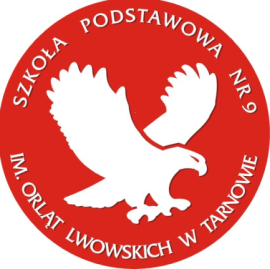 STATUTPUBLICZNEJ SZKOŁY PODSTAWOWEJ NR 9IM. ORLĄT LWOWSKICHW TARNOWIESpis treści:      Wstęp ………………………………………………………………………… ..3      Roz.1 Postanowienia ogólne………….....……………………………….…… .4                                                                                                                                                                        Roz.2 Cele i zadania szkoły ……………………………………………………5      Roz. 3 Organy szkoły i ich  kompetencje……………………………………….9      Roz. 4 Organizacja szkoły……………………………………………………..18      Roz. 5  Nauczyciele i inni pracownicy szkoły…………………………………28      Roz.6  Uczniowie szkoły……………………………………….………………33              6.1  Zasady rekrutacji …………………………………………………….33              6.2  Ocenianie,  klasyfikowanie i promowanie ucznia……………………33              6.3  Prawa i obowiązki ucznia ………………………………………..….39             6.4   Wyróżnienia, nagrody i kary stosowane wobec uczniów……………44     Roz.7 Postanowienia końcowe…………………………………………………47Wstęp         Niniejszy Statut został opracowany na podstawie:Ustawy Prawo oświatowe z 14 grudnia 2016 r.  (Dz.U. z 2019 poz.1148)Ustawa z dnia 25 kwietnia 2019 r. o zmianie ustawy o systemie oświaty i ustawy – Prawo oświatoweKonwencji o Prawach Dziecka  przyjęta przez Zgromadzenie Ogólne Narodów Zjednoczonych dnia 20 listopada 1989 r. (Dz. U. z dnia 23 grudnia 1991 r.) wraz                                z późniejszymi zmianami.Ustawy z dnia 7 września 1991 r. o systemie oświaty. (Dz. U. z 2019 r. poz. 1481)Rozporządzenia Prezesa Rady Ministrów z 20 czerwca 2002 r. w sprawie „Zasad techniki prawodawczej” (tekst jedn.: Dz. U. z 2016 r. poz. 283).Rozporządzenie Ministra Edukacji Narodowej z 1 sierpnia 2017 r.   w sprawie szczegółowych warunków i sposobu przeprowadzania egzaminu ósmoklasisty (Dz. U. z 2017 r. poz. 1512).Ustawy Karta Nauczyciela z dnia 26 stycznia 1982 r.( tekst ujednolicony   Dz. U. z 2018 r. poz. 967 i 2245 oraz z 2019 r. poz. 730 i 1287)Rozporządzenie Ministra Edukacji Narodowej z dnia 17 marca 2017 r. w sprawie szczegółowej organizacji publicznych szkół i publicznych  przedszkoli (Dz. U. 2017r. poz. 649).Rozporządzenie Ministra Edukacji Narodowej z 25 sierpnia 2017 r. w sprawie nadzoru pedagogicznego (Dz. U. z 2017 r. poz. 1658).Rozporządzenie Ministra Edukacji Narodowej z 27 sierpnia 2019 r. w sprawie świadectw, dyplomów państwowych i innych druków.Rozporządzenie Ministra Edukacji Narodowej z 24 sierpnia 2017 r. w sprawie organizowania wczesnego wspomagania rozwoju dzieci (Dz. U. poz. 1635).Rozporządzenie Ministra Edukacji Narodowej z 28 sierpnia 2017 r. w sprawie indywidualnego obowiązkowego rocznego przygotowania  przedszkolnego dzieci i indywidualnego nauczania dzieci i młodzieży   (Dz. U. poz. 1616).Rozporządzenie MEN z dnia 3 sierpnia 2017 r. w sprawie oceniania, klasyfikowania                                i promowania uczniów i słuchaczy w szkołach publicznych.Rozporządzenie Ministra Edukacji Narodowej z dnia 14 lutego 2017 r. w sprawie podstawy programowej wychowania przedszkolnego oraz podstawy programowej kształcenia ogólnego dla szkoły podstawowej, w tym dla uczniów z niepełnosprawnością intelektualną w stopniu umiarkowanym lub znacznym, kształcenia ogólnego dla branżowej szkoły I stopnia, kształcenia ogólnego dla szkoły specjalnej przysposabiającej do pracy oraz kształcenia ogólnego dla szkoły policealnej (Dz.U. z 2017 r. poz. 356.Ustawa z dnia 9 czerwca 2022 r. o wspieraniu i resocjalizacji nieletnich (Dz.U. z 2022 r., poz. 1700).Rozdział 1Postanowienia ogólne§ 11. Ilekroć w Statucie jest mowa o szkole, rozumie się przez to: Szkołę Podstawową nr 9 
    im. Orląt Lwowskich w Tarnowie.§ 21. Pełna używana  nazwa szkoły brzmi: Szkoła Podstawowa nr 9 im. Orląt Lwowskich      w Tarnowie.2. Typ szkoły – ośmioletnia szkoła podstawowa,  przeznaczona dla dzieci  i młodzieży,  również tej 
    ze szczególnymi  potrzebami edukacyjnymi i wychowawczymi –  dla których  tworzy się  oddziały
    integracyjne.3. Siedziba i adres szkoły:  ul. Marii Dąbrowskiej 6; 33-100 Tarnów.4. Szkoła używa pieczęci urzędowych okrągłych (dużej i małej) o treści:  „Szkoła   Podstawowa nr 9
    im. Orląt Lwowskich w Tarnowie”.5. Szkoła używa pieczęci nagłówkowej o treści: „Szkoła Podstawowa nr 9  im. Orląt Lwowskich 
   w Tarnowie, 33 – 100 Tarnów, ul. M. Dąbrowskiej 6”.6. Szkoła posiada logo. Zasady jego stosowania określa dyrektor szkoły w drodze  zarządzenia
   z uwzględnieniem sytuacji, w jakich można je stosować oraz trybu  uzyskiwania pozwolenia
   na stosowanie logo w sytuacjach zarządzeniem  nieokreślonych.7. Szkoła posiada własny sztandar i hymn:Sztandar używany jest przy ważnych ceremoniach szkolnych i państwowych oraz  w innych sytuacjach, wskazanych przez organ prowadzący. Hymn szkoły jest elementem ceremoniału szkolnego i śpiewany jest             na uroczystościach szkolnych.§ 31. Szkoła jest jednostką budżetową, pokrywa swoje wydatki bezpośrednio z budżetu   gminy Tarnów, a uzyskane wpływy odprowadza na rachunek bankowy gminy.2. Organem sprawującym nadzór pedagogiczny nad szkołą jest    Małopolski Kuratorium Oświaty w Krakowie – Delegatura w Tarnowie.3. Organem prowadzącym szkołę jest Gmina Tarnów – Wydział Edukacji Urzędu   Miasta Tarnowa.Obwód szkoły stanowią ulice określone w zarządzeniu organu prowadzącego.Rozdział 2Cele i zadania szkoły§ 41. Szkoła realizuje cele i zadania wynikające z przepisów prawa oraz uwzględniające program 
   wychowawczo - profilaktyczny dostosowany do potrzeb rozwojowych uczniów 
   oraz potrzeb środowiska.2. Program wychowawczo – profilaktyczny szkoły, o którym mowa w pkt. 1, uchwala Rada
   Pedagogiczna po zasięgnięciu opinii Rady Rodziców i Samorządu Uczniowskiego.3. Kształci uczniów w zakresie podstaw programowych dla jak najskuteczniejszego 
   przyswajania wiedzy, umiejętności jej wykorzystania w życiu codziennym.4. Wychowuje  uczniów na rozważnych, świadomych  i tolerancyjnych obywateli,
  przejawiających aktywną postawę wobec własnego państwa, wrażliwych na krzywdę 
    innego człowieka, asertywnego wobec zachowań innych.5. Wobec uczniów stosuje dyskretne formy opieki intelektualnej, osobowościowej                
   i materialnej, gwarantującej im komfort funkcjonowania w szkole i  środowisku.6. Doskonali metody formacji  uczniów dla  życia w sposób zgodny ze środowiskiem  
   naturalnym,  przy poszanowaniu prawa własnego i innych do życia w otoczeniu wolnym 
  od substancji niebezpiecznych dla zdrowia, używek uzależniających i ograniczających 
    intelekt własny, wolność osobistą i zagrażających zdrowiu.7. Powyższe cele szkoła osiąga realizując zadania:      a) umożliwia uczniom podtrzymywanie poczucia tożsamości narodowej, etnicznej, 
      językowej i religijnej poprzez rozwijanie i wpajanie zasad:     - tolerancji i akceptacji dla odmienności narodowej i religijnej oraz szacunku dla obrzędów      religijnych różnych wyznań,     - tolerancji i akceptacji w swobodnym wyborze uczestnictwa w katechizacji oraz 
      w obrzędach religijnych,     - równych praw i równego traktowania uczniów z powodu ich przynależności 
      narodowej, wyznaniowej lub bezwyznaniowości;  b) udziela uczniom pomocy psychologicznej i pedagogicznej,  c) rozwija zainteresowania uczniów,  d) sprawuje  indywidualną  opiekę  nad uczniami odpowiednio do ich potrzeb:     - prowadzi diagnozę środowiska ucznia i rozpoznaje potencjalne możliwości oraz  
      indywidualne potrzeby ucznia, w miarę możliwości zaspokaja je,     - organizuje zajęcia integracyjne,     - umożliwia uzyskiwanie pomocy materialnej,     - organizuje stołówkę szkolną oraz świetlicę,     - organizuje zajęcia korekcyjno-kompensacyjne,      - organizuje zajęcia gimnastyki korekcyjnej,     - organizuje zajęcia socjoterapeutyczne;   e) zapewnia uczniom bezpieczeństwo i opiekę poprzez:     - ochronę ich zdrowia, ochronę przed przemocą, uzależnieniami, demoralizacją        oraz innymi przejawami patologii społecznej oraz podnoszenie poziomu 
       dyscypliny w szkole,      - organizowanie bezpiecznych warunków nauki, wychowania i opieki we współpracy 
       z organem prowadzącym szkołę,      - stały monitoring  wizyjny budynku oraz terenu szkoły,      - zabezpieczenie dostępu do internetu przed treściami, które mogą stanowić         zagrożenie dla prawidłowego rozwoju psychicznego uczniów,      - zaznajamianie uczniów z regulaminami pracowni, z instrukcjami obsługi przy 
    wszystkich urządzeniach wykorzystywanych w procesie edukacyjnym,  umieszczanych 
        w pracowniach o zwiększonym ryzyku wypadku,      - prowadzenie dla uczniów i ich rodziców warsztatów i spotkań tematycznych  dotyczących uzależnień, narkotyków, dopalaczy, cyberprzemocy, zastraszania, anoreksji, bulimii i innych zjawisk dotykających współczesny świat;  f) organizuje  wolontariat, a w tym zakresie:     - zapoznaje uczniów i propaguje wśród nich  idee wolontariatu,     - kreuje wizerunek szkoły jako centrum lokalnej aktywności,     - uczy postaw szacunku i tolerancji wobec drugiego człowieka,     -  kształtuje postawy prospołeczne, uwrażliwiając na  potrzeby innych.8. Realizuje działania związane z doradztwem zawodowym:   a) diagnozuje potrzeby uczniów w zakresie doradztwa zawodowego,   b) udziela pomocy uczniom w planowaniu i wyborze ścieżki kształcenia 
      i kariery zawodowej,    c) prowadzi zajęcia związane z poznaniem samego siebie, swoich umiejętności 
      i predyspozycji. 9. Szkoła nieustannie wprowadza  do świadomości społecznej  (szkolnej i lokalnej) zasadę, 
   że  miarą kultury społeczeństwa jest między   innymi stosunek do osób niepełnosprawnych.10. Szkoła w realizacji zadań dydaktycznych, wychowawczych i opiekuńczych współpracuje 
    z instytucjami wspierającymi te działania (Policja, Straż Miejska, Straż Pożarna, poradnie
   psychologiczno-pedagogiczne, Sądy Rejonowe, Miejski Ośrodek Pomocy Społecznej, 
    Związek Harcerstwa Polskiego i inne).§ 51. Nauczyciel ma prawo wyboru podręcznika spośród podręczników dopuszczonych 
   do użytku szkolnego, chyba, że w konkretnych przypadkach zarządzenia władz 
     oświatowych  stanowią inaczej.2. Dopuszczone do użytku w szkole programy nauczania stanowią szkolny zestaw programów 
   nauczania. Tworzą one spójną całość i uwzględniają wszystkie wymagania opisane 
     w podstawie programowej.3. Nauczyciel może przedstawić dyrektorowi szkoły autorski program nauczania. Dyrektor - 
     po zasięgnięciu opinii rady pedagogicznej - dopuszcza  go do użytku w szkole.4. Dyrektor szkoły podaje do publicznej wiadomości zestaw podręczników, które będą 
   obowiązywać od początku następnego roku szkolnego, zaraz po ukazaniu się
      rozporządzenia MEN w tej sprawie.§ 6 Bezpieczeństwo uczniów w czasie zajęć organizowanych przez szkołę1. Indywidualną opiekę nad uczniami  najniższych klas w drodze do i ze szkoły sprawują 
   rodzice, zaś opiekę nad uczniami podczas zajęć organizowanych przez szkołę – 
     wychowawca klasy, ewentualnie zastępujący go nauczyciel.2. Opiekę nad uczniami z zaburzeniami rozwojowymi oraz uszkodzeniami narządów: ruchu, 
   słuchu i wzroku sprawuje nauczyciel wspomagający, a w przypadku jego nieobecności – 
   nauczyciel przedmiotu i wychowawca klasy; w klasach integracyjnych  także nauczyciel 
   wspomagający.3. Nad bezpieczeństwem uczniów poza terenem szkoły, w trakcie wycieczek, biwaków, 
   rajdów oraz wyjść organizowanych przez szkołę, czuwają i są odpowiedzialne osoby 
     wymienione w karcie wycieczki zatwierdzonej przez dyrektora szkoły.4. W czasie przerw między zajęciami oraz przed i po zajęciach na terenie szkoły pełnione 
   są przez nauczycieli dyżury. Zasady ich pełnienia ujęte są w oddzielnym regulaminie 
    wprowadzonym zarządzeniem dyrektora szkoły.5. W czasie zajęć obowiązkowych uczeń korzysta z wyznaczonych sal lekcyjnych i sprzętu 
    znajdującego się w tych salach pod opieką nauczyciela.6. Dostrzeżone zagrożenia  nauczyciel winien zgłosić do dyrektora szkoły, konserwatora lub woźnego,
   ewentualnie w miarę swoich możliwości usunąć zagrożenie sam.7. Nauczyciele wychowania fizycznego mają szczególny obowiązek zwracać uwagę na aktualną
   sprawność fizyczną i wydolność organizmów uczniów, zapoznać się z opiniami lekarzy
   dostarczonymi przez rodziców, opiekunów lub uczniów oraz przestrzegać wszelkich przepisów
   dotyczących bezpieczeństwa przy wykonywaniu ćwiczeń i prowadzeniu gier czy zabaw.8. Za bezpieczeństwo podczas zajęć na basenie odpowiedzialny jest nauczyciel.9. Szczególną  opiekę (np. materialną) z powodu warunków rodzinnych lub losowych -  na wniosek 
   wychowawcy klasy lub  pedagoga szkolnego  - zapewniają  uczniom stosowne organizacje
   i instytucje.10. Opiekę wychowawczą sprawuje wychowawca klasy, przydzielony raz na cały etap nauki  
     na danym poziomie.11. Zmiana wychowawcy może nastąpić w przypadku, gdy:     a) nauczyciel nie wywiązuje się z zadań wychowawcy, rażąco zaniedbując swoje 
        obowiązki - mimo uwag i upomnień dyrektora szkoły,     b) nauczyciel, z ważnych przyczyn osobistych,  zwróci się z prośbą do  dyrektora szkoły 
         o odwołanie go z funkcji wychowawcy klasy.12. W przypadku stwierdzenia samowolnego opuszczenia szkoły przez ucznia, nauczyciel 
    zobowiązany jest niezwłocznie zawiadomić o tym wychowawcę oddziału lub pedagoga 
       oraz rodziców.13. Szkoła nie ponosi odpowiedzialności za uczniów, którzy znaleźli się na jej terenie 
      z przyczyn niemających uzasadnienia w organizacji nauczania, wychowania i opieki  
      realizowanej w danym dniu.14. W chwili opuszczenia szatni i wyjścia przez uczniów z budynku szkoły do domu,  
      odpowiedzialność szkoły za ich bezpieczeństwo kończy się.  § 71. Dla uczniów, którzy z przyczyn rozwojowych, rodzinnych i losowych wymagają specjalnej 
   opieki i pomocy,  organizowane będzie  - na podstawie polecenia  organu prowadzącego 
   szkołę – nauczanie  indywidualne (w domu rodzinnym dziecka lub na terenie szkoły). 
  Nauczaniem tym obejmowane są  dzieci, dla których  poradnia psychologiczno - 
    pedagogiczna orzeknie taką formę pomocy.Rozdział 3Organy szkoły i ich kompetencje§ 81. Organami szkoły są:     1) dyrektor szkoły;     2) rada pedagogiczna;     3) rada rodziców;     4) samorząd uczniowski.2. W/w organy współdziałają ze sobą i rozwiązują ewentualne problemy,  przy czym:      a) zapewnia się każdemu  z nich możliwość swobodnego działania i podejmowania decyzji 
         w granicach swoich kompetencji określonych ustawą i własnym regulaminem pracy,     b) zapewnia się bieżącą wymianę informacji pomiędzy organami szkoły  
        o podejmowanych i planowanych działaniach lub decyzjach na zebraniach, naradach, 
            konferencjach itp.§ 91. Dyrektor szkoły       1) Szczegółowe wymagania, jakim powinny podlegać osoby zajmujące 
           stanowiska kierownicze, określają właściwe przepisy.       2) Funkcję dyrektora szkoły powierza i z tej funkcji odwołuje organ prowadzący  
           szkołę.       3) Tryb i sposób powierzenia stanowiska dyrektora i odwołania z tej funkcji 
          określają odpowiednie przepisy. 2. Kompetencje dyrektora szkoły    Dyrektor odpowiada za całokształt działalności pracy szkoły, a w szczególności:     a) kieruje działalnością szkoły lub placówki i reprezentuje ją na zewnątrz,    b) opracowuje dokumenty programowo-organizacyjne szkoły (program rozwoju szkoły,  
   plan dydaktyczno-wychowawczo-opiekuńczy, arkusz organizacyjny szkoły, 
         tygodniowy rozkład lekcji i zajęć),  c) sprawuje nadzór pedagogiczny,  d) sprawuje opiekę nad uczniami oraz stwarza warunki harmonijnego rozwoju 
     psychofizycznego poprzez aktywne działania prozdrowotne, e) realizuje uchwały rady szkoły oraz rady pedagogicznej, podjęte w ramach ich kompetencji
    stanowiących, f) wstrzymuje wykonanie uchwał rady pedagogicznej niezgodnych z przepisami prawa. 
   O wstrzymaniu wykonania uchwały dyrektor niezwłocznie zawiadamia organ prowadzący 
   szkołę oraz organ sprawujący nadzór pedagogiczny. Organ sprawujący nadzór 
      pedagogiczny w porozumieniu z organem prowadzącym szkołę uchyla uchwałę w razie     stwierdzenia jej niezgodności z przepisami prawa. Rozstrzygnięcie organu   sprawującego 
     nadzór pedagogiczny jest ostateczne;   g) dysponuje środkami określonymi w planie finansowym szkoły  i ponosi 
      odpowiedzialność   za ich  prawidłowe wykorzystanie,    h) dyrektor szkoły może dokonać przeniesienia planowanych wydatków, wprowadzając 
     zmiany w planach finansowych, po uzyskaniu opinii Rady  Rodziców, Rady Pedagogicznej  
       i akceptacji Urzędu Miasta Tarnowa,   i) wykonuje inne zadania wynikające z przepisów szczególnych.3. Dyrektor decyduje w sprawach:    a) zatrudniania i zwalniania nauczycieli oraz innych pracowników szkoły,    b) przyznawania nagród oraz wymierzania kar porządkowych nauczycielom i innym
     pracownikom szkoły,   c) występowania z wnioskami, po zasięgnięciu opinii rady pedagogicznej i rady szkoły, 
     w sprawach odznaczeń, nagród i innych wyróżnień dla nauczycieli oraz pozostałych 
        pracowników szkoły.4. Dyrektor w wykonywaniu swoich zadań współpracuje z Radą Rodziców, Radą 
      Pedagogiczną i Samorządem Uczniowskim.5. Dba o powierzone mienie szkoły, ścisłe realizowanie zadań wynikających z przepisów 
     o ochronie p/poż. oraz bhp.6. Wnioskuje  do organu prowadzącego szkołę w sprawie rozwoju bazy  materialno-
      technicznej powierzonej mu placówki. 7. Opracowuje  projekt  wydatków do budżetu szkoły.8. Realizuje  zarządzenia MEN, organu prowadzącego szkołę  oraz organu nadzorującego.§ 10Dyrektor szkoły jest kierownikiem zakładu pracy dla zatrudnionych w szkole nauczycieli  i innych pracowników i ma prawo do:1. Wydawania  poleceń służbowych wszystkim pracownikom szkoły.2. Zatrudniania i zwalniania pracowników szkoły.3. Premiowania i nagradzania pracowników zgodnie z regulaminami, a  także udzielania kar 
   porządkowych zgodnie z Kodeksem Pracy.4. Przyjmowania uczniów do szkoły, w tym również:  a) wydania decyzji w sprawie wcześniejszego przyjęcia dziecka do szkoły lub odroczenia 
     od obowiązku szkolnego po zasięgnięciu opinii poradni psychologiczno – pedagogicznej 
       zgodnie z właściwymi przepisami,  b) w uzasadnionych przypadkach wystąpienia do małopolskiego kuratora oświaty 
       z wnioskiem o przeniesienie ucznia do innej placówki.5. Oceniania pracy nauczycieli i innych pracowników.6. Decydowania o wewnętrznej organizacji pracy szkoły i jej  bieżącego funkcjonowania.7. Wprowadzania nowatorskich form pracy szkoły w porozumieniu  z Radą Pedagogiczną.8. Wykorzystywania według własnego uznania (po konsultacji z Radą Pedagogiczną) środków
    finansowych przyznanych na działalność szkoły.§ 111. W szkole tworzy się stanowisko wicedyrektora.2. Zakres zadań i kompetencji dla wicedyrektora opracowuje dyrektor szkoły.3. Dyrektor szkoły, za zgodą organu prowadzącego, może tworzyć inne stanowiska 
     kierownicze w szkole.§ 12Rada pedagogiczna1. W szkole działa rada pedagogiczna, która jest kolegialnym organem szkoły w zakresie 
   realizacji jej statutowych zadań dotyczących kształcenia, wychowania i opieki. W skład 
    rady pedagogicznej wchodzą wszyscy nauczyciele zatrudnieni w szkole.2. W zebraniach rady pedagogicznej mogą także brać udział z głosem doradczym osoby 
   zapraszane przez jej przewodniczącego za zgodą lub na wniosek rady pedagogicznej.3. Przewodniczącym rady pedagogicznej jest dyrektor szkoły. Przewodniczący  prowadzi 
   i przygotowuje zebrania rady pedagogicznej oraz jest odpowiedzialny za zawiadomienie 
    wszystkich jej członków o terminie i porządku zebrania zgodnie z regulaminem rady.4. Zebrania plenarne rady pedagogicznej są organizowane przed rozpoczęciem roku 
   szkolnego, w każdym okresie w związku z zatwierdzeniem wyników klasyfikowania 
    i promowania uczniów, po zakończeniu rocznych zajęć szkolnych oraz w miarę bieżących 
     potrzeb. 5. Zebrania mogą być organizowane na wniosek:  a) organu sprawującego nadzór pedagogiczny,   b) z inicjatywy przewodniczącego, rady szkoły,   c) organu prowadzącego szkołę,   d) co najmniej 1/3 członków rady pedagogicznej.6. Dyrektor szkoły przedstawia radzie pedagogicznej, nie rzadziej niż dwa razy w roku
   szkolnym, ogólne wnioski wynikające ze sprawowanego nadzoru pedagogicznego oraz 
     informacje o działalności szkoły.7. Do kompetencji stanowiących rady pedagogicznej należą:    a) zatwierdzanie planów pracy szkoły lub placówki po zaopiniowaniu przez radę szkoły,   b) zatwierdzanie wyników klasyfikacji i promocji uczniów,   c) podejmowanie uchwał w sprawie innowacji i eksperymentów pedagogicznych w szkole, 
       po zaopiniowaniu ich projektów przez radę rodziców,   d) ustalanie organizacji doskonalenia zawodowego nauczycieli szkoły lub placówki,   e) podejmowanie uchwał w sprawach skreślenia z listy uczniów.8. Rada pedagogiczna opiniuje w szczególności:   a) organizację pracy szkoły, w tym zwłaszcza tygodniowy rozkład zajęć lekcyjnych
      i pozalekcyjnych,   b) program wychowawczo- profilaktyczny,   c) projekt planu finansowego szkoły,   d) wnioski dyrektora o przyznanie nauczycielom odznaczeń, nagród i innych wyróżnień,   e) propozycje dyrektora szkoły w sprawach przydziału nauczycielom stałych prac i zajęć 
    w ramach wynagrodzenia zasadniczego oraz dodatkowo płatnych zajęć dydaktycznych, 
      wychowawczych i opiekuńczych. 9. Uchwały rady pedagogicznej są podejmowane zwykłą większością głosów w obecności 
     co najmniej połowy jej członków.10. Rada pedagogiczna ustala regulamin swojej działalności.  11. Podstawowym dokumentem  działalności  rady pedagogicznej jest księga protokołów, 
    opieczętowana  i podpisana przez dyrektora szkoły. Księga jest przechowywana 
       w gabinecie dyrektora szkoły.12. Z każdego zebrania rady wyznaczona osoba sporządza protokół i wpisuje go do księgi 
    protokołów rady w terminie 7 dni. Protokół rady wraz z listą obecności jej członków 
     podpisują przewodniczący obrad i protokolant.13. Członkowie rady zobowiązani są do zapoznania z treścią protokołu i  zgłoszenia 
    ewentualnych poprawek przewodniczącemu obrad. Poprawki umieszcza się pod 
       protokołem wraz z podpisem osoby je wnoszącej.14. Rada pedagogiczna przygotowuje projekt statutu szkoły albo jego zmian i uchwala go
    na posiedzeniu rady zwykłą większością głosów. Zatwierdzone zmiany przedstawia 
      do  akceptacji radzie rodziców  i samorządowi uczniowskiemu.15. Rada pedagogiczna może wystąpić z wnioskiem o odwołanie nauczyciela ze stanowiska 
     dyrektora lub z innego stanowiska kierowniczego w szkole.16. Obecność nauczycieli na zebraniach rady pedagogicznej jest obowiązkowa. Członkowie
    rady usprawiedliwiają swoją nieobecność na zebraniu rady jej przewodniczącemu. 
    Nieusprawiedliwioną nieobecność członka rady na jej zebraniu należy traktować jako 
      nieobecność w pracy ze wszystkimi tego konsekwencjami.17. Nauczyciele są zobowiązani do nieujawniania spraw omawianych na posiedzeniu rady
    pedagogicznej, które mogą naruszać dobro osobiste uczniów lub ich rodziców, a także 
      nauczycieli i innych pracowników szkoły.18. Zebrania rady pedagogicznej są protokołowane zgodnie z odrębnymi przepisami.§ 13Rada rodziców1. W szkole   działa  rada rodziców, stanowiąca reprezentację rodziców uczniów. 2. W skład rady rodziców wchodzą po jednym przedstawicielu rad oddziałowych,    wybranych w tajnych wyborach przez zebranie rodziców uczniów danego oddziału.3. Rada rodziców uchwala regulamin swojej działalności, który nie może być sprzeczny 
   ze statutem szkoły. 4. Reprezentacja rodziców może także przybrać inną nazwę niż określona  w punkcie 1. 5. Rada może występować do dyrektora i innych organów szkoły, organu prowadzącego 
   szkołę oraz organu sprawującego nadzór pedagogiczny z wnioskami i opiniami 
   we wszystkich sprawach szkoły. 6. W celu wspierania działalności statutowej szkoły  rada rodziców może  gromadzić fundusze 
   z dobrowolnych składek rodziców oraz innych źródeł. Zasady wydatkowania funduszy 
    rady rodziców określa regulamin,  o którym mowa w § 13 ust. 3. 7. Przewodniczący rady rodziców i jej prezydium reprezentuje tę radę  przed dyrekcją szkoły 
   oraz organem nadzorującym i prowadzącym szkołę.8. Do kompetencji rady rodziców należy:    a) uchwalanie w porozumieniu z radą pedagogiczną programu wychowawczo-        profilaktycznego szkoły,     b) opiniowanie:       - podjęcia działalności przez stowarzyszenia lub organizacje  na terenie szkoły,       - wprowadzenia jednolitego stroju  szkolnego lub zniesienia go,       - wzoru jednolitego stroju szkolnego oraz sytuacje, w których nie jest wymagane jego 
        noszenie,       - wprowadzenia do szkolnego planu nauczania dodatkowych  zajęć edukacyjnych,       - programu i harmonogramu poprawy efektywności kształcenia, wychowania,       - projektu plany finansowego szkoły;    c) delegowanie przedstawiciela do komisji konkursowej na stanowisko  dyrektora    szkoły.9. Fundusze, o których mowa w ust. 6. mogą być przechowywane na odrębnym 
   rachunku bankowym rady rodziców. Do założenia i likwidacji tego rachunku 
   bankowego oraz dysponowania funduszami zgromadzonymi na tym rachunku są
   uprawnione osoby posiadające pisemne upoważnienie udzielone przez radę rodziców.
10. Dyrektor zapewnia Radzie Rodziców organizacyjne warunki działania oraz stale z nią
      współpracuje.§ 14 Samorząd uczniowski1. W szkole działa samorząd uczniowski, zwany dalej „samorządem”. 2. Samorząd tworzą wszyscy uczniowie szkoły. 3. Zasady wybierania i działania organów samorządu określa regulamin  uchwalany przez ogół  
    uczniów w głosowaniu równym, tajnym i powszechnym. Organy samorządu są jedynymi 
    reprezentantami ogółu uczniów. 4. Regulamin samorządu nie może być sprzeczny z przepisami prawa i  statutem  szkoły. 5. Samorząd może przedstawiać radzie rodziców, radzie pedagogicznej  oraz dyrektorowi 
   wnioski i opinie we wszystkich sprawach szkoły lub placówki, w szczególności 
     dotyczących realizacji podstawowych praw uczniów, takich jak:    a) prawo do zapoznawania się z programem nauczania, z jego treścią, celem  i stawianymi 
       wymaganiami,   b) prawo do jawnej i umotywowanej oceny postępów w nauce i zachowaniu,    c) prawo do organizacji życia szkolnego, umożliwiające zachowanie właściwych proporcji 
    między wysiłkiem szkolnym a możliwością rozwijania i zaspokajania  własnych 
        zainteresowań,    d) prawo redagowania i wydawania gazety szkolnej, pod warunkiem, że jej treść nie godzi 
      w dobre imię żadnego z nauczycieli i uczniów oraz nie zawiera ona wulgaryzmów i treści
       obraźliwych dla czytelników,   e) prawo organizowania działalności kulturalnej, oświatowej, sportowej oraz rozrywkowej
     zgodnie z własnymi potrzebami i możliwościami  organizacyjnymi, w porozumieniu 
        z dyrektorem,     f) prawo wyboru nauczyciela pełniącego rolę opiekuna samorządu.6. Samorząd w porozumieniu z dyrektorem szkoły może podejmować działania z zakresu 
      wolontariatu, o których mowa w §3, ust. 7 pkt. f.§ 15Zasady współdziałania organów szkoły 1. Organy szkoły zobowiązane są do współdziałania ze wszystkimi organami szkoły w celu 
    wymiany informacji o podejmowanych i planowanych działaniach i decyzjach. 2. Współdziałanie organów szkoły ma na celu stworzenie jak najlepszych warunków rozwoju 
    uczniów oraz podnoszenie poziomu jakości pracy szkoły.3. Organy szkoły planują swoją działalność na rok szkolny. Plany działań powinny być 
    uchwalone do końca września i przekazane do wiadomości pozostałym organom.4. Każdy organ, po analizie planów działania pozostałych organów, może włączyć się do 
    realizacji konkretnych zadań, proponując swoją opinię lub stanowisko w danej sprawie, nie 
     naruszając kompetencji organu uprawnionego.5. Organy szkoły mogą zapraszać na swoje planowane lub doraźne zebrania przedstawicieli 
    innych organów w celu wymiany poglądów i informacji.6. Rodzice przedstawiają swoje wnioski i opinie dyrektorowi szkoły poprzez swoją 
    reprezentację, tzn. radę rodziców w formie pisemnej – lub radzie pedagogicznej w formie 
      ustnej na jej zebraniu.7. Wnioski i opinie rozpatrywane są zgodnie z procedurą rozpatrywania skarg  i wniosków 
  obowiązującą w szkole.8. Koordynatorem współdziałania poszczególnych organów jest dyrektor szkoły, który 
    zapewnia każdemu organowi możliwość swobodnego działania i podejmowania decyzji 
     w ramach swoich kompetencji oraz umożliwia bieżącą wymianę informacji.9. Wszelkie spory pomiędzy organami szkoły rozstrzygane są wewnątrz szkoły, 
      z zachowaniem drogi służbowej i zasad ujętych w § 16 niniejszego statutu.§ 16 Sposoby rozwiązywania sporów pomiędzy organami szkoły1. Rozwiązywanie sporów w szkole odbywa się przez:   a) rozwijanie komunikacji dwustronnej, prowadzenie częstych rozmów, dyskusji,
      negocjacji,   b) strategię „wygrany-wygrana”, w której wszystkie strony sporu uzyskują określone       korzyści i są usatysfakcjonowane przyjętym rozwiązaniem,   c) tworzenie bezstresowej atmosfery pracy w szkole,   d) sprawną organizację pracy, uwzględniającą przestrzeganie jasnych procedur        i reguł postępowania,   e) życzliwą i konstruktywną krytykę.2. W przypadku sporu między radą pedagogiczną, samorządem uczniowskim i radą rodziców:   a) dyrektor szkoły prowadzi mediacje w sprawie spornej i podejmuje ostateczne decyzje,   b) dyrektor szkoły, przed rozstrzygnięciem sporu, jest zobowiązany zapoznać się 
      ze stanowiskiem każdej ze stron i zachować bezstronność w ocenie tych stanowisk,   c) dyrektor szkoły podejmuje działanie na pisemny wniosek któregoś z organów – 
      strony sporu,  d) dyrektor szkoły informuje zainteresowanych o swoim rozstrzygnięciu na piśmie wraz 
      z uzasadnieniem w ciągu 14 dni od złożenia wniosku, o którym mowa w pkt. c, e) w przypadku sporu między organami szkoły, w którym stroną jest dyrektor szkoły, 
    powoływany jest zespół mediacyjny. Składa się on z przedstawicieli organów szkoły 
      (po jednym każdy), a dyrektor wyznacza swojego reprezentanta, f) zespół mediacyjny w pierwszej kolejności prowadzi postępowanie mediacyjne, 
     a w przypadku niemożności rozwiązania sporu podejmuje decyzję w drodze głosowania,g) strony sporu są zobowiązane przyjąć rozstrzygnięcie zespołu mediacyjnego 
    jako rozwiązanie ostateczne,h) każdej ze stron przysługuje prawo wniesienia zażalenia do organu prowadzącego.Rozdział 4Organizacja szkoły§ 171. Szczegółową organizację nauczania, wychowania i opieki w danym roku  szkolnym określa 
   arkusz organizacyjny szkoły opracowany przez dyrektora szkoły, z uwzględnieniem 
    szkolnego planu nauczania, o którym mowa   w przepisach w sprawie ramowych planów  
     nauczania – do dnia 30 kwietnia    każdego roku. 2. Arkusz zatwierdza organ prowadzący, opiniuje organ nadzorujący, związki  zawodowe 
     oraz rada pedagogiczna do dnia 29 maja danego roku.3. Na podstawie zatwierdzonego arkusza organizacji szkoły dyrektor szkoły, 
   z uwzględnieniem zasad ochrony zdrowia  i higieny pracy, ustala tygodniowy  rozkład 
   zajęć, określający organizację stałych obowiązkowych i nadobowiązkowych zajęć
     edukacyjnych.4. Termin rozpoczęcia i zakończenia zajęć  dydaktyczno-wychowawczych, przerw 
    świątecznych oraz ferii zimowych i letnich określają przepisy w sprawie  organizacji roku 
     szkolnego.5. Dyrektor szkoły, biorąc pod uwagę warunki lokalowe i możliwości organizacyjne   szkoły, 
   ustala w danym roku szkolnym dodatkowe 6 dni wolnych od zajęć dydaktyczno-
    wychowawczych.   § 181. Podstawową jednostką organizacyjną szkoły jest oddział złożony z uczniów,  którzy 
   w jednorocznym kursie nauki danego roku szkolnego uczą się wszystkich   przedmiotów 
   obowiązkowych, określonych planem nauczania zgodnym z odpowiednim ramowym 
   planem nauczania i programem wybranym z zestawu programów dla danej klasy, 
   dopuszczonych do użytku szkolnego.   a) Liczba uczniów w oddziale powinna być mniejsza od 30,   b) z języków obcych oraz informatyki w oddziałach liczących powyżej 24 uczniów     prowadzone są zajęcia z podziałem na grupy,  c) zajęcia z wychowania fizycznego prowadzone są w grupach liczących 12-26   uczniów.2. W szkole prowadzone są oddziały integracyjne dla dzieci o szczególnych wymaganiach 
   dydaktyczno-wychowawczych w celu umożliwienia uczniom niepełnosprawnym zdobycie 
   wiedzy i umiejętności na miarę ich możliwości  w warunkach szkoły ogólnodostępnej.  a) Liczba uczniów w oddziale integracyjnym powinna wynosić 15- 20 uczniów,  b) w klasie integracyjnej wychowawca prowadzący i wspomagający pełnią równorzędną 
      rolę i wspólnie podejmują działania na rzecz wszystkich uczniów,  c) dla uczniów o obniżonym poziomie rozwoju umysłowego nauczyciel wspomagający przy 
   współpracy nauczyciela przedmiotu opracowuje indywidualne programy nauczania  tak, 
      aby skutecznie kształcić oraz przygotować ich do  samodzielnego funkcjonowania, d) w oddziałach integracyjnych zatrudnia się dodatkowo nauczycieli posiadających     specjalne przygotowanie pedagogiczne oraz specjalistów do prowadzenia zajęć 
    o charakterze rewalidacyjnym, e) w klasach integracyjnych nauczyciel wspomagający może przeprowadzać wybrane     jednostki lekcyjne w ramach obowiązujących przedmiotów poza zespołem klasowym lub 
    grupowo z uczniami posiadającymi orzeczenie z PPP do nauczania specjalnego, f) rodzice ucznia skierowanego do klasy integracyjnej powinni akceptować decyzję 
    dyrekcji szkoły i instytucji wspomagających jej pracę. Punkt ten odnosi się do dzieci, 
    u których na danym etapie edukacyjnym zauważy się regres w rozwoju  intelektualnym, 
    bądź też zachowanie tych uczniów odbiega zdecydowanie od norm  przyjętych w życiu 
     szkoły. Dyrekcja szkoły ma prawo zażądać zmiany form i metod nauczania takiego dziecka –  
      łącznie ze zmianą placówki, do której dziecko powinno uczęszczać (w porozumieniu 
      z PPP).§ 19Organizację stałych, obowiązkowych i nadobowiązkowych zajęć dydaktycznych 
i wychowawczych określa tygodniowy plan zajęć ustalony przez dyrektora szkoły na podstawie arkusza organizacyjnego z uwzględnieniem zasad ochrony zdrowia i higieny pracy.1. Tygodniowy rozkład zajęć pierwszego etapu edukacyjnego określa ogólny przydział    czasu na poszczególne zajęcia wyznaczone ramowym planem nauczania - szczegółowy 
   rozkład dziennych zajęć ustala nauczyciel.2. Podstawową formą pracy szkoły są zajęcia dydaktyczno-wychowawcze prowadzone 
   w systemie klasowo-lekcyjnym. Lekcje realizowane są w salach lekcyjnych,  na boisku 
   szkolnym lub – za zgodą dyrektora – poza obiektem   szkolnym, np. w muzeum, w teatrze, 
   w kinie, na wycieczce.3. Godzina lekcyjna trwa 45 minut i oddzielona jest od następnej przerwą  międzylekcyjną.4. Udział  obserwatorów (rodziców, psychologa, pedagoga lub innych osób)w lekcji jest 
   możliwy jedynie w przypadku, kiedy wyraża na to zgodę nauczyciel prowadzący lekcję 
    i dyrektor szkoły.5. Niektóre zajęcia obowiązkowe, np. zajęcia fakultatywne, wyrównawcze, języków obcych,
   elementów informatyki, zajęcia z zakresu doradztwa zawodowego, koła zainteresowań 
   i inne zajęcia nadobowiązkowe  mogą być prowadzone poza  systemem klasowo-lekcyjnym 
   w grupach oddziałowych, międzyoddziałowych, międzyszkolnych. Dotyczy to także 
   wycieczek szkolnych.6. Zajęcia, o których mowa w pkt. 5, są organizowane w ramach posiadanych przez szkołę 
    środków finansowych.7. Liczba uczestników kół i zespołów zainteresowań oraz innych zajęć  nadobowiązkowych, 
   finansowanych z budżetu szkoły, nie może być niższa niż   8 uczniów.8. Zajęcia rewalidacyjno-wychowawcze dla uczniów z orzeczoną niepełnosprawnością, 
   zajęcia prowadzone w ramach pomocy psychologiczno- pedagogicznej oraz zajęcia 
    rozwijające zainteresowania i uzdolnienia uczniów organizowane są i realizowane zgodnie
    z przepisami prawa dotyczącymi zasad udzielania i organizowania pomocy psychologiczno-
     pedagogicznej w publicznych   szkołach. 9. W szkole mogą działać, za zgodą dyrekcji,  stowarzyszenia i organizacje, których celem    jest 
    działalność wychowawcza wśród dzieci i młodzieży albo  rozszerzenie  i wzbogacenie 
  działalności dydaktycznej, wychowawczej i opiekuńczej. Szkoła stwarza organizacjom
   uczniowskim, młodzieżowym i społecznym warunki do aktywnej działalności oraz 
     możliwość korzystania z pomieszczeń szkolnych.10. Cele, zadania i formy działalności organizacji działających w szkole określają ich statuty
     i regulaminy, które nie mogą być sprzeczne ze statutem szkoły.11. W szkole, na wniosek rodziców,  organizuje się naukę religii oraz etyki w oparciu 
      o odrębne przepisy prawa.12. Stosowny wniosek, w formie pisemnego oświadczenia, składany jest w sekretariacie 
     szkoły. Wniosek nie musi być ponawiany w kolejnym roku szkolnym, może jednak zostać 
       zmieniony.§ 20Szkoła może przyjmować słuchaczy zakładów kształcenia nauczycieli na praktyki pedagogiczne (nauczycielskie).1. Praktyka odbywa się na podstawie skierowania z uczelni lub stosownego  porozumienia.2. Zgodę na odbycie praktyki wyraża dyrektor szkoły.3. Na czas trwania praktyki studentowi zostaje przydzielony nauczyciel – opiekun.§ 211.Dla realizacji celów statutowych szkoła posiada:                                       a) pomieszczenia do nauki wyposażone w sprzęt i podstawowe pomoce naukowe,    b) bibliotekę z właściwie dobranymi książkami,    c) pomieszczenia gospodarcze.2. W pracowniach przedmiotowych o szczególnym charakterze, takich jak: sala gimnastyczna,  
    pracownia informatyki, pracownia fizyki i chemii obowiązują regulaminy opracowane przez 
    opiekunów pracowni i wprowadzone zarządzeniem dyrektora szkoły. Regulaminy są umieszczone
    w widocznym miejscu pracowni.3. Zasady zaopatrzenia szkoły w pomoce naukowe i sprzęt regulują odrębne przepisy.§ 22Biblioteka szkolna  1. Do zbiorów bibliotecznych należą książki i podręczniki, czasopisma, dokumenty 
   na nośnikach elektronicznych oraz inne materiały niezbędne do realizacji zadań
     dydaktyczno-wychowawczych  i opiekuńczych szkoły. 2. Szczegółowe zasady udostępniania zbiorów bibliotecznych, podręczników, materiałów
    edukacyjnych i materiałów ćwiczeniowych określa odrębny regulamin, zatwierdzony przez
     dyrektora szkoły. 3. Zbiory biblioteki są udostępnione od poniedziałku do piątku zgodnie z harmonogramem 
   obowiązującym w danym roku szkolnym.4. Z biblioteki mogą korzystać uczniowie, nauczyciele i inni pracownicy szkoły.5. Pomieszczenia biblioteki szkolnej umożliwiają  gromadzenie i opracowywanie zbiorów, 
     korzystanie z nich na miejscu i wypożyczanie ich do domu.6. Obowiązki nauczyciela – bibliotekarza:   a) prowadzenie w ramach swoich zadań przysposobienia czytelniczo-informatycznego  
      dla uczniów w grupach lub indywidualnie,   b) planowanie oraz sprawozdawczość okresowa i roczna,   c) gromadzenie zbiorów i ich selekcja,  d) zabezpieczanie zbiorów i ich konserwacja,  e) ewidencja zbiorów,  f) stosowanie form inspiracji czytelnictwa: wystawki, gazetki, konkursy, inscenizacje.7. Biblioteka organizuje zajęcia  dodatkowe lub w zastępstwie doraźnym za nieobecnego 
   nauczyciela w celu zagospodarowania wolnego czasu uczniom  i wyeliminowania zagrożeń 
    wynikających z braku dostatecznej opieki.8. W miarę możliwości i konieczności w  bibliotece szkolnej może być zatrudniony
    wolontariusz.9. Dokumenty biblioteki:   a) księgi inwentarza głównego,   b) księgi inwentarza broszur,   c) dowody wpływów (kopie rachunków),   d) rejestr ubytków,   e) protokoły zdawczo-odbiorcze,   f) rejestry wypożyczeń podręczników i dystrybucji zeszytów  ćwiczeń,   g) protokoły kontroli.10. Dokumentacja pracy własnej biblioteki:   a) plany pracy biblioteki,   b) plan pracy sekcji wypożyczeń,   c) dziennik biblioteki,  d) dowody przekazania kompletów książek do klas młodszych.11. Uczniowie korzystający z biblioteki i czytelni zobowiązani są do przestrzegania jej 
     regulaminu.§ 23
Świetlica szkolna1. Dla uczniów, którzy przychodzą do szkoły przed swoimi zajęciami lekcyjnymi lub oczekują na  zajęcia pozalekcyjne organizowane na terenie szkoły, czy też muszą dłużej przebywać w szkole ze względu na czas pracy obojga rodziców (prawnych opiekunów), organizację dojazdu do szkoły lub inne okoliczności (w tym nieuczęszczanie na lekcje religii) wymagające zapewnienia uczniom opieki w szkole, szkoła organizuje  świetlicę.Obowiązkiem ucznia jest zgłoszenie się do świetlicy szkolnej 
w wyżej opisanych przypadkach.2. Dla uczniów, którzy muszą  przebywać w szkole po lekcjach ze względu na czas pracy 
   swoich rodziców (prawnych opiekunów), świetlica szkolna organizuje zajęcia opiekuńczo - 
    wychowawcze.3. Liczba uczniów w grupie nie powinna przekraczać 25 osób.4. Świetlica szkolna współdziała ze stołówką szkolną.5. Zajęcia w świetlicy mogą być odwołane  lub czas ich trwania  ograniczony przez dyrektora
    szkoły z ważnych przyczyn organizacyjnych.6. Kryteria przyjmowania uczniów do świetlicy określono w regulaminie świetlicy. 7. Dla dzieci ze specjalnymi potrzebami edukacyjnymi i wychowawczymi zajęcia odbywają 
    się w świetlicy terapeutycznej.§ 24W szkole jest zorganizowana stołówka.1. Koszty prowadzenia stołówki pokrywa organ prowadzący szkołę, w tym wynagrodzenie 
   i pochodne pracowników obsługi kuchni, których liczba jest corocznie zatwierdzana przez
    ten organ w arkuszu organizacyjnym szkoły. 2. Korzystanie z posiłków w stołówce szkolnej jest odpłatne. 3. Warunki korzystania ze stołówki szkolnej, w tym wysokość opłat za posiłki, ustala Dyrektor szkoły w drodze wewnętrznego zarządzenia w porozumieniu z organem prowadzącym szkołę. 4. Organ prowadzący szkołę może zwolnić rodziców z całości lub części opłat, o których 
   mowa w ust. 3:   a) w przypadku szczególnie trudnej sytuacji materialnej rodziny,  b) w szczególnie uzasadnionych przypadkach losowych.5. W szkole, w celu ułatwienia uczniom korzystania ze stołówki szkolnej, ustala się trzy 
    przerwy obiadowe.§ 25Organizacja pomocy psychologiczno-pedagogicznej1.Pomoc psychologiczno-pedagogiczna udzielana uczniowi w szkole polega na
   rozpoznawaniu i zaspokajaniu jego indywidualnych potrzeb rozwojowych 
   i edukacyjnych oraz rozpoznawaniu jego indywidualnych możliwości psychofizycznych,   wynikających w szczególności:    a) z niepełnosprawności,    b) z niedostosowania społecznego,    c) z zagrożenia niedostosowaniem społecznym,   d) ze szczególnych uzdolnień,   e) ze specyficznych trudności w uczeniu się,   f) z zaburzeń komunikacji językowej,   g) z choroby przewlekłej,   h) z sytuacji kryzysowych lub traumatycznych,   i) z niepowodzeń edukacyjnych,  j) z zaniedbań środowiskowych związanych z sytuacją bytową ucznia i jego rodziny,  sposobem
    spędzania czasu wolnego, kontaktami środowiskowymi, k) z trudności adaptacyjnych związanych z różnicami kulturowymi lub ze zmianą środowiska
   edukacyjnego, w tym związanych z wcześniejszym kształceniem za granicą.2. Pomoc psychologiczno-pedagogiczna udzielana w szkole rodzicom uczniów i nauczycielom polega 
   na wspieraniu rodziców i nauczycieli w rozwiązywaniu  problemów wychowawczych 
   i dydaktycznych oraz rozwijaniu ich umiejętności wychowawczych w celu zwiększania 
  efektywności pomocy psychologiczno-pedagogicznej dla uczniów.3. Korzystanie z pomocy psychologiczno-pedagogicznej w szkole jest dobrowolne    i nieodpłatne.4. Pomocy psychologiczno-pedagogicznej w szkole udzielają uczniom nauczyciele oraz specjaliści 
   wykonujący w szkole zadania z zakresu pomocy psychologiczno-pedagogicznej, w szczególności 
   psycholodzy, pedagodzy, logopedzi, zwani dalej „specjalistami”.5. Pomoc psychologiczno-pedagogiczna jest organizowana i udzielana   we współpracy z:    a) rodzicami uczniów,    b) poradniami psychologiczno-pedagogicznymi, w tym poradniami specjalistycznymi,    c) placówkami doskonalenia nauczycieli,    d) innymi przedszkolami, szkołami i placówkami,    e) organizacjami pozarządowymi oraz innymi instytucjami działającymi na rzecz rodziny, dzieci 
        i młodzieży.6. Pomoc psychologiczno-pedagogiczna w szkole jest udzielana z inicjatywy:    a) ucznia,    b) rodziców ucznia,    c) dyrektora szkoły,    d) nauczyciela, wychowawcy grupy wychowawczej lub specjalisty, prowadzących zajęcia 
        z uczniem,    e) innych osób lub instytucji sprawujących pieczę nad dzieckiem.7. W szkole pomoc psychologiczno-pedagogiczna jest udzielana uczniom w trakcie     bieżącej pracy z uczniem oraz w formie:    a) zajęć rozwijających uzdolnienia,    b) zajęć dydaktyczno-wyrównawczych,    c) zajęć specjalistycznych: korekcyjno-kompensacyjnych, logopedycznych, socjoterapeutycznych
        oraz innych zajęć o charakterze terapeutycznym,   d) porad i konsultacji.8. W szkole pomoc psychologiczno-pedagogiczna jest udzielana rodzicom uczniów 
      i nauczycielom w formie porad, konsultacji, warsztatów i szkoleń.9. Zajęcia rozwijające uzdolnienia organizuje się dla uczniów szczególnie  uzdolnionych oraz 
   prowadzi się przy wykorzystaniu aktywnych metod pracy. Liczba uczestników zajęć nie 
     może przekraczać 8.10. Zajęcia dydaktyczno-wyrównawcze organizuje się dla uczniów mających trudności 
     w nauce, w szczególności w spełnianiu wymagań edukacyjnych wynikających z podstawy 
     programowej kształcenia ogólnego dla danego etapu edukacyjnego. Liczba uczestników
       zajęć nie może przekraczać 8.11. Zajęcia korekcyjno-kompensacyjne organizuje się dla uczniów z zaburzeniami 
     i odchyleniami rozwojowymi lub specyficznymi trudnościami w uczeniu się. Liczba uczestników 
      zajęć nie może przekraczać 5.12. Zajęcia logopedyczne organizuje się dla uczniów z zaburzeniami mowy, które powodują 
      zaburzenia komunikacji językowej oraz utrudniają naukę. Liczba uczestników zajęć nie może 
      przekraczać 4.13. Zajęcia socjoterapeutyczne oraz inne zajęcia o charakterze terapeutycznym organizuje się 
    dla uczniów z dysfunkcjami i zaburzeniami utrudniającymi funkcjonowanie społeczne. 
      Liczba uczestników zajęć nie może przekraczać 10.14. Godzina zajęć rozwijających uzdolnienia i zajęć dydaktyczno-wyrównawczych trwa 45 minut, 
      a godzina zajęć specjalistycznych – 60 minut.15. W uzasadnionych przypadkach dopuszcza się prowadzenie zajęć specjalistycznych 
      w czasie krótszym niż 60 minut, zachowując ustalony dla ucznia łączny czas tych  zajęć.16. Zajęcia rozwijające uzdolnienia, zajęcia dydaktyczno-wyrównawcze oraz zajęcia       specjalistyczne prowadzą nauczyciele, wychowawcy grup wychowawczych i specjaliści 
      posiadający kwalifikacje odpowiednie dla rodzaju prowadzonych zajęć.17. Wymiar godzin poszczególnych form udzielania uczniom pomocy psychologiczno -pedagogicznej, 
    o których mowa w § 23 dyrektor szkoły ustala, biorąc pod uwagę wszystkie  godziny, które 
    w  danym roku szkolnym mogą być przeznaczone  na realizację tych form.18.W przypadku ucznia posiadającego orzeczenie o potrzebie kształcenia specjalnego planowanie 
     i koordynowanie udzielania pomocy psychologiczno-pedagogicznej w szkole, w tym ustalenie dla  
    ucznia form udzielania tej pomocy, a w przypadku form, o których mowa powyżej – także okres ich 
    udzielania oraz wymiar godzin, w którym poszczególne formy będą realizowane, jest zadaniem
    zespołu, o którym mowa w przepisach wydanych na podstawie art. 71b ust. 7 pkt. 2 i 3 Ustawy 
    o Systemie Oświaty.19. Formy i okres udzielania uczniowi, o którym mowa w ustępie 18, pomocy     psychologiczno-pedagogicznej oraz wymiar godzin, w którym poszczególne formy pomocy będą 
     realizowane, są uwzględniane w indywidualnym programie edukacyjno-terapeutycznym, 
     opracowanym dla ucznia zgodnie z przepisami wydanymi na podstawie art. 71b ust. 7 pkt. 2 i 3 
     Ustawy  o Systemie Oświaty.20. Nauczyciele, wychowawcy grup wychowawczych i specjaliści udzielający uczniom pomocy 
     psychologiczno-pedagogicznej prowadzą dokumentację zgodnie z przepisami wydanymi 
     na podstawie art. 22 ust. 2 pkt. 5 Ustawy o Systemie Oświaty.§ 261. W szkole organizowane są zajęcia pozalekcyjne, uwzględniające potrzeby uczniów.2. Zajęcia pozalekcyjne, o których mowa w ust. 1, prowadzone są przez nauczycieli ze 
   środków przeznaczonych na ten cel w budżecie szkoły, w ramach programów Unii 
     Europejskiej lub z innych środków pozyskanych przez szkołę.3. Na początku roku szkolnego dyrektor szkoły wraz z radą pedagogiczną opracowują 
     propozycję zajęć pozalekcyjnych.4. Udział uczniów we wszystkich formach zajęć pozalekcyjnych jest dobrowolny i wymaga
     zgody rodziców.5. Na zajęciach pozalekcyjnych nauczyciele odpowiadają za uczniów, za jakość zajęć oraz 
    przestrzegają zasad bezpieczeństwa i higieny pracy.6. Nauczyciel zobowiązany jest do opracowania programu zajęć pozalekcyjnych na początku
    roku szkolnego i przedstawienia go do zatwierdzenia dyrektorowi szkoły.7. Organizowanie zajęć pozaszkolnych nie może powodować zakłóceń toku realizacji 
    programów nauczania i podstawy programowej.8. Wszystkie zajęcia pozaszkolne mogą odbywać się w dni wolne od nauki szkolnej, 
    w godzinach otwarcia szkoły i po zakończeniu obowiązkowych zajęć edukacyjnych i zajęć 
   realizowanych w ramach pomocy psychologiczno-pedagogicznej przez uczniów
    uczestniczących w nich.   9. Organizacja zajęć pozalekcyjnych w terminach innych niż wymienione w ust. 5., 
    z wyłączeniem form turystyki i krajoznawstwa oraz wypoczynku, wymaga uzyskania zgody 
     dyrektora szkoły.10. Każdy organizator zajęć pozalekcyjnych jest obowiązany do zapoznania się 
   i przestrzegania postanowień regulaminu organizacji imprez okolicznościowych i zajęć
     pozaszkolnych. 11. Zajęcia prowadzone z funduszy Unii Europejskiej lub z innych odnotowywane są 
      w dziennikach zajęć innych.12. W przypadku prowadzenia zajęć przez inny podmiot, za bezpieczeństwo uczniów 
     i organizację zajęć odpowiada ten podmiot, po wcześniejszym podpisaniu odpowiedniej 
       umowy przez dyrektora szkoły.§ 27Organizacja szkolnego systemu doradztwa zawodowego1. W szkole organizuje się doradztwo zawodowe dla uczniów klas IV - VIII. 2. Doradztwo zawodowe to planowe działania realizowane przez doradcę zawodowego, które
  zapewnią uczniom rozwijanie świadomości własnych uzdolnień, posiadanych kompetencji 
     i zainteresowań – w aspekcie własnych pragnień i ich realizacji w rzeczywistym życiu. 3. Zadaniem doradztwa zawodowego jest rozwijanie umiejętności aktywnego poszukiwania 
   pracy, podejmowania racjonalnych decyzji oraz uświadomienie konsekwencji dokonywanych
    wyborów. 4. Celem zajęć organizowanych w zakresie doradztwa jest wykształcenie u uczniów 
   umiejętności radzenia sobie ze zmianami poprzez szybką adaptację oraz wychodzenia 
     naprzeciw nowym sytuacjom i wyzwaniom zawodowym.5. Doradca zawodowy prowadzi zajęcia metodami aktywnymi oraz stara się przybliżyć
   poszczególne zawody uczniom podczas wycieczek organizowanych do różnorodnych 
     zakładów i instytucji.6. Doradztwo zawodowe obejmuje indywidualną i grupową pracę z uczniami, rodzicami 
     i nauczycielami.Rozdział 5Nauczyciele i inni pracownicy szkoły§ 28W szkole zatrudnia się nauczycieli oraz pracowników administracji i obsługi. 1. Zasady zatrudniania nauczycieli i innych pracowników określają odrębne przepisy.2. Nauczyciel prowadzi pracę dydaktyczno-wychowawczą i opiekuńczą. Jest odpowiedzialny 
    za jej jakość, wyniki i bezpieczeństwo powierzonych  jego opiece dzieci.3. W  szkole powołuje się  wicedyrektorów. Ich zakres obowiązków określa dyrektor. § 29Prawa i obowiązki nauczycielaPrawa i obowiązki nauczyciela określają zapisy ustawy z dnia 26 stycznia 1982 r. – Karta Nauczyciela z zastrzeżeniem art. 15 Ustawy Prawo Oświatowe.1. Nauczyciel w swoich działaniach dydaktycznych, wychowawczych i opiekuńczych ma
   obowiązek poszanowania godności osobistej ucznia, kieruje  się dobrem uczniów i troską
    o ich zdrowie.2. Szczegółowy zakres obowiązków dla nauczyciela przygotowuje i zapoznaje z nim dyrektor
    szkoły.3. Nauczyciel, podczas lub w związku z pełnieniem obowiązków służbowych, korzysta 
   z ochrony przewidzianej dla funkcjonariuszy publicznych na zasadach określonych 
     w ustawie z dnia 6 czerwca 1997 r. - Kodeks Karny.§ 30Nauczyciel w szczególności ma prawo do: 1. Poszanowania godności osobistej i godności zawodu nauczyciela.2. Swobody w doborze i stosowaniu takich metod nauczania i wychowania, jakie uważa 
   za najwłaściwsze spośród uznanych przez współczesne nauki pedagogiczne.3. Wyposażenia stanowiska pracy, które umożliwia realizację programu  dydaktyczno-
    wychowawczego.4. Wynagrodzenia zgodnie z obowiązującymi przepisami.5. Korzystania z prawa do ochrony przewidzianej dla funkcjonariuszy publicznych w związku
    z pełnieniem funkcji służbowych;6. Pomocy ze strony dyrektora szkoły i innych osób z kierownictwa  w sprawach  związanych 
    z realizacją zadań dydaktycznych, wychowawczych i opiekuńczych.§ 31Nauczyciel odpowiedzialny jest w szczególności za:1. Prawidłowy przebieg procesu dydaktycznego poprzez:   a) właściwe i systematyczne przygotowywanie się zarówno pod względem merytorycznym,
       jak i metodycznym do wszystkich zajęć szkolnych,   b) ekonomiczne wykorzystanie czasu lekcyjnego,   c) właściwe kierowanie przebiegiem procesu lekcyjnego,   d) właściwe korzystanie ze środków dydaktycznych i stałą troskę o ich zwiększanie,   e) prowadzenie nauczania zróżnicowanego,   f) stosowanie właściwych form kontroli wyników nauczania,   g) wyrabianie u uczniów świadomej dyscypliny i nawyków prawidłowej organizacji pracy,   h) dbałość o właściwą strukturę lekcji,   i) wprowadzanie do procesu nauczania innowacji pedagogicznych,   j) prezentowanie postawy sprzyjającej pogłębianiu zaufania ucznia do nauczyciela,   k) wykorzystanie systemu nagród i kar do motywowania uczniów,   l) kształtowanie postaw twórczych uczniów.2. Wspieranie rozwoju psychofizycznego uczniów, ich zdolności i zainteresowań poprzez:   a) wzbogacenie bazy szkoły o nowoczesne środki dydaktyczne,   b) udział uczniów w konkursach międzyklasowych i międzyszkolnych,   c) udział uczniów w pracach kół przedmiotowych i zainteresowań,   d) wprowadzanie nowych rozwiązań lekcyjnych,   e) organizowanie indywidualnego toku nauczania dla uczniów wybitnie uzdolnionych.3. Udzielanie pomocy w przezwyciężaniu niepowodzeń szkolnych w oparciu o  rozpoznawanie
   potrzeb uczniów poprzez:    a) prowadzenie indywidualizacji nauczania,    b) organizowanie pomocy w nauce,    c) właściwą organizację pracy lekcyjnej.4. Prowadzenie konsultacji dla uczniów i rodziców.a) konsultacje realizowane w formie stacjonarnej lub w formie zdalnej,b) uczniowie i ich rodzice zgłaszają chęć udziału w konsultacji za pomocą stosownego wpisu 
w dzienniku elektronicznym, lub w innej formie (np. mailowo), wskazując na rodzaj konsultacji (stacjonarna, zdalna),c) forma zdalna konsultacji realizowana jest w formie korespondencji w dziennikuelektronicznym, maili, lub za pomocą komunikatorów internetowych,d)  konsultacje mają charakter opinii, wyjaśnień lub porad,e) konsultacje nie są realizowane w formie zajęć,f) konsultacje nie podlegają ewidencji czasu pracy przez pracodawcę oraz dokumentowaniu.4. Bezstronne i obiektywne ocenianie uczniów.5. Doskonalenie umiejętności dydaktycznych i podnoszenie poziomu wiedzy merytorycznej
    poprzez:    a) uczestnictwo w pracach przedmiotowych zespołów  samokształceniowych,    b) udział w szkoleniowych posiedzeniach rady pedagogicznej,    c) samokształcenie i samodoskonalenie,    d) udział w różnych formach doskonalenia zawodowego,    e) tworzenie własnego warsztatu pracy.6. Dbałość o pomoce dydaktyczne i sprzęt szkolny poprzez:   a) właściwą troskę i zabezpieczenie powierzonych środków dydaktycznych i sprzętu 
      szkolnego,  b) porządkowanie pomocy i umieszczanie ich w wyznaczonym miejscu po przeprowadzonych 
      ćwiczeniach i pokazach,  c) przeprowadzenie przy pomocy uczniów drobnych napraw sprzętów i pomocy oraz 
       prac porządkowych związanych z właściwym ich zabezpieczeniem.7. Zapewnienie bezpieczeństwa uczniom poprzez:  a) pełną odpowiedzialność za powierzonych jego opiece uczniów w czasie zajęć lekcyjnych,
     pozalekcyjnych, wycieczek, biwaków, rajdów, itp. oraz w czasie przerw podczas pełnienia 
    dyżurów. Nauczyciel nie ma prawa pozostawiania uczniów w czasie lekcji i innych zajęć 
     bez opieki;  b) instruowanie podopiecznych o bezpiecznym korzystaniu z urządzeń i pomocy dydaktycznych;  c) zapoznanie uczniów z regulaminem pracowni, przepisami BHP oraz regulaminem szkoły; d) natychmiastowe reagowanie na wszelkie przejawy brutalności i udzielanie pierwszej 
    pomocy w razie wypadku.§ 321. Nauczyciele prowadzący zajęcia w danym oddziale tworzą zespół, którego zadaniem jest 
   w szczególności ustalenie zestawu programów nauczania dla danego oddziału oraz jego 
   modyfikowanie w miarę potrzeb. Warunki i tryb dopuszczania do użytku szkolnego 
    programów nauczania w zakresie kształcenia ogólnego regulują odrębne przepisy.2. Nauczyciele mogą tworzyć zespoły wychowawcze, zespoły przedmiotowe i inne zespoły
    problemowo-zadaniowe.3. Pracą zespołu kieruje przewodniczący, powołany przez dyrektora na wniosek członków
    zespołu.4. Do zadań zespołów, o których mowa w ust. 2, może należeć w szczególności:   a) udział w opracowywaniu propozycji szczegółowych zasad szkolnego systemu oceniania 
      uczniów zgodnie z odrębnymi przepisami oraz sposobów badania wyników nauczania,  b) zorganizowanie współpracy nauczycieli dla uzgadniania sposobów realizacji programów
     nauczania, korelowanie treści nauczania przedmiotów pokrewnych, a także uzgadnianie 
    decyzji w sprawie wyboru programu nauczania,   c) organizowanie wewnątrzszkolnego doskonalenia zawodowego oraz doradztwa 
      metodycznego,  d) współdziałanie w organizowaniu pracowni przedmiotowych, a także  w  uzupełnianiu ich
      wyposażenia.§ 33Oddziałem opiekuje się nauczyciel wychowawca.Dla zapewnienia ciągłości i skuteczności pracy wychowawczej wskazane jest, aby wychowawca opiekował się danym oddziałem w ciągu całego etapu edukacyjnego.1. Zadaniem wychowawcy jest sprawowanie opieki wychowawczej nad uczniami,
  a w szczególności:  a) tworzenie warunków wspomagających rozwój ucznia, proces jego uczenia się 
     oraz przygotowanie do życia w rodzinie i społeczeństwie,  b) inspirowanie i wspomaganie działań zespołowych uczniów,  c) podejmowanie działań umożliwiających rozwiązywanie konfliktów w zespole uczniów 
     oraz pomiędzy uczniami a innymi członkami społeczności szkolnej.2. Wychowawca w celu realizacji zadań, o których mowa w ust. l:    a) otacza indywidualną opieką każdego wychowanka,    b) planuje i organizuje wspólnie z uczniami i ich rodzicami różne formy życia zespołowego, rozwijające jednostki i integrujące zespół uczniowski,    c) ustala treści i formy zajęć tematycznych godzin wychowawczych z  klasą,    d) współdziała z nauczycielami uczącymi w jego klasie, uzgadniając z nimi i koordynując
    działania wychowawcze wobec ogółu uczniów, także tych, którym potrzebna jest 
         indywidualna opieka,     e) utrzymuje kontakt z rodzicami uczniów w celu:         - poznania i ustalenia potrzeb opiekuńczo-wychowawczych ich dzieci,         - współdziałania z rodzicami, tzn. okazywania im pomocy w działaniach           wychowawczych wobec dzieci i otrzymywania od nich pomocy           w swoich działaniach,        - włączania ich w sprawy życia klasy i szkoły.3. Wychowawca ma prawo korzystać w swojej pracy z pomocy merytorycznej   i metodycznej ze strony właściwych placówek oraz instytucji oświatowych   i naukowych, np. poprzez kursy, szkolenia, konsultacje, konferencje.Obowiązki wychowawcy powierza nauczycielowi dyrektor szkoły.Rozdział 6                                               Uczniowie szkoły6.1 Zasady rekrutacji§ 341. Zasady rekrutacji uczniów i wypełniania obowiązku szkolnego realizuje się zgodnie 
   z Ustawą o Systemie Oświaty z dnia 7 września 1991 roku z późniejszymi zmianami.2. Do szkoły przyjmowane są wszystkie dzieci w wieku szkolnym z obwodu szkoły.3. Dokładne terminy rekrutacji wraz z informatorem zawierającym kryteria naboru będą 
   ogłaszane każdego roku w terminie do 28 lutego na stronie internetowej szkoły oraz 
    na tablicy ogłoszeń przy wejściu do szkoły.4. Szczegółowe zasady oceniania, klasyfikowania i promowania reguluje wewnątrzszkolny 
   system oceniania, klasyfikowania i promowania oraz regulamin przeprowadzania 
     egzaminów klasyfikacyjnych, poprawkowych  i sprawdzających.§ 351. Dzieci o szczególnych potrzebach edukacyjnych przyjmowane są do szkoły na podstawie orzeczeń Poradni Psychologiczno – Pedagogicznej.6.2 Ocenianie, klasyfikowanie i promowanie uczniów§ 36Ocenianiu podlegają:1. Osiągnięcia edukacyjne ucznia,2. Zachowanie ucznia.§ 371. Ocenianie osiągnięć edukacyjnych ucznia polega na rozpoznawaniu przez nauczycieli poziomu 
     i postępów w opanowaniu przez ucznia wiadomości   i umiejętności  w stosunku do wymagań 
     edukacyjnych wynikających z podstawy programowej, określonej w odrębnych  przepisach 
     i realizowanych w szkole programów nauczania uwzględniających tę podstawę.2. Przy ustalaniu oceny z wychowania fizycznego, techniki, plastyki, muzyki należy brać pod uwagę 
    wysiłek wkładany przez ucznia w wywiązywanie się z obowiązków wynikających ze specyfiki tych 
   zajęć.§ 381. Ocenianie osiągnięć edukacyjnych i zachowania ucznia odbywa się w ramach szczegółowych warunków i sposobów oceniania wewnątrzszkolnego.Szczegółowe wymagania z poszczególnych przedmiotów nauczania zawarte są w dokumencie pt. „Szczegółowe warunki i sposoby oceniania wewnątrzszkolnego w klasach  I – VIII w szkole podstawowej nr 9 im. Orląt Lwowskich”.§ 391. Ocenianie zachowania ucznia polega na rozpoznawaniu przez wychowawcę klasy,
    nauczycieli oraz uczniów danej klasy stopnia respektowania przez ucznia zasad współżycia      społecznego i norm etycznych oraz obowiązków ucznia określonych    w statucie szkoły.2. Śródroczną i roczną ocenę klasyfikacyjną zachowania ustala się według następującej skali:
    wzorowe, bardzo dobre, dobre, poprawne, nieodpowiednie, naganne.3. Uczniowi, który realizuje nauczanie indywidualne, ocenę śródroczną i roczną zachowania
    ustala wychowawca klasy.4. Ocena roczna zachowania jest średnią ocen wystawionych w I i II okresie.5. Formy bieżącego oceniania zachowania ucznia: ocenianie opisowe.6. Szczegółowe wymagania na  poszczególne stopnie zachowania określa  „ Regulamin 
   oceniania   zachowania” stanowiący załącznik do statutu.§ 401. Rada pedagogiczna może podjąć uchwałę o niepromowaniu do klasy programowo wyższej lub nieukończeniu szkoły przez ucznia, któremu w danej szkole po raz drugi  z rzędu ustalono naganną roczną ocenę klasyfikacyjną z zachowania.§ 411. Ocenianie wewnątrzszkolne ma na celu: uświadomienie uczniom stopnia opanowania przez nich wiadomości i umiejętności, 
 ewentualnych braków w tym zakresie oraz sposobów   ich wyrównania,motywowanie uczniów do dalszej pracy, rozwoju zainteresowań, pomoc w samodzielnym   planowaniu swojego rozwoju, informowanie rodziców (prawnych opiekunów) o postępach,   trudnościach  i specyficznych  uzdolnieniach ucznia, doskonalenie pracy dydaktyczno-wychowawczej nauczycieli  w zakresie metod i form,porównywanie efektywności programów nauczania oraz osiągnięć  uczniów ze standardami. 2. Szkolny system oceniania zapewnia:     a) Uczniom:        - jasne i jawne kryteria ocen,        - takie same zasady oceniania na wszystkich zajęciach edukacyjnych,        - możliwość odwołania się od oceny,       - możliwość samooceny,       - rzetelną informację zwrotną,        - indywidualność, wspieranie i obiektywizm w ocenie,        - kreatywność i oryginalność w procesie uczenia się,        - różnorodność form oceniania.  b) Rodzicom:      - prostotę i jasność systemu,    - jawność kryteriów oceniania,     - możliwość częstej informacji zwrotnej o postępach w nauce i brakach dziecka,     - obiektywną ocenę dziecka,     - lepsze poznanie dziecka, jego możliwości, zainteresowań, lęków  i potrzeb,     - informację o ewentualnym zakresie pomocy dziecku w nauce,      - pomoc w wyborze dalszego kształcenia.   c) Nauczycielom:     - sprawdzanie i stwierdzenie poziomu opanowania wiedzy   i umiejętności ucznia,              - motywację do pracy ucznia,     - różnorodność źródeł informacji o uczniu,     - rzetelność oceny,    - łatwość stosowania metod, form i technik oceniania,     - możliwość eksponowania talentów,    - satysfakcję oraz docenianie zaangażowania zawodowego.§ 42Tryb odwoławczy od oceny z zachowania: 1. Uczeń lub jego rodzice (prawni opiekunowie) mogą zgłosić zastrzeżenie do dyrektora 
    szkoły, jeżeli uznają, że roczna (okresowa) ocena klasyfikacyjna z zajęć edukacyjnych lub
   roczna ocena klasyfikacyjna zachowania została ustalona niezgodnie z przepisami prawa  
     dotyczącymi  trybu ustalania tej oceny.2. Zastrzeżenia mogą być zgłoszone w terminie do 7 dni po zakończeniu zajęć dydaktyczno – 
    wychowawczych. § 43Egzamin poprawkowy i klasyfikacyjny: 1. Począwszy od klasy IV szkoły podstawowej, uczeń, który w wyniku klasyfikacji     rocznej (okresowej) uzyskał ocenę niedostateczną z jednych albo dwóch obowiązkowych 
    zajęć edukacyjnych, może zdawać egzamin poprawkowy  z tych zajęć.1a. Egzamin poprawkowy z muzyki, plastyki, techniki, informatyki oraz wychowania
    fizycznego ma formę praktyczną.                                                             2. Termin egzaminu poprawkowego wyznacza dyrektor szkoły w ostatnim tygodniu ferii 
   letnich. Uczeń, który z przyczyn losowych nie przystąpił do egzaminu poprawkowego 
   w wyznaczonym terminie, może przystąpić do niego  w dodatkowym terminie określonym 
    przez dyrektora szkoły nie później niż  do końca września.3. Uczeń, który nie zdał egzaminu poprawkowego, nie otrzymuje promocji do klasy 
   programowo wyższej i powtarza klasę.3.a. W wyjątkowych przypadkach rada pedagogiczna może postanowić  o powtarzaniu klasy
    przez ucznia klasy I-III szkoły podstawowej na wniosek wychowawcy klasy oraz po
     zasięgnięciu opinii rodziców (prawnych opiekunów) ucznia.4. Rada pedagogiczna, uwzględniając możliwości edukacyjne ucznia, może jeden raz  w ciągu 
   danego etapu edukacyjnego promować go do klasy programowo wyższej, pomimo
    uzyskania przez niego oceny niedostatecznej z jednego przedmiotu.5. Uczeń może nie być klasyfikowany z jednego, kilku lub wszystkich zajęć edukacyjnych,
   jeżeli brak jest podstaw do ustalenia śródrocznej lub rocznej oceny klasyfikacyjnej 
   z powodu nieobecności ucznia na zajęciach edukacyjnych, przekraczającej połowę czasu 
   przeznaczonego na te zajęcia w szkolnym planie nauczania.6. Uczeń nieklasyfikowany z powodu usprawiedliwionej nieobecności, może zdawać 
    egzamin klasyfikacyjny. Podanie o egzamin winno być w formie pisemnej złożone  na 14 
     dni przed klasyfikacyjną Radą Pedagogiczną. 7. Na wniosek ucznia nieklasyfikowanego z powodu nieusprawiedliwionej  nieobecności 
   lub na wniosek jego rodziców (prawnych opiekunów) rada pedagogiczna może wyrazić 
    zgodę na egzamin klasyfikacyjny.8. Laureaci konkursów przedmiotowych o zasięgu wojewódzkim i ponadwojewódzkim
   otrzymują z danych zajęć edukacyjnych celującą roczną ocenę klasyfikacyjną. 
8a. Uczeń, który tytuł laureata konkursu przedmiotowego o zasięgu wojewódzkim 
  i ponadwojewódzkim bądź laureata lub finalisty olimpiady przedmiotowej uzyskał po 
  ustaleniu albo uzyskaniu rocznej oceny klasyfikacyjnej z zajęć edukacyjnych, otrzymuje 
   z tych zajęć edukacyjnych celującą końcową ocenę klasyfikacyjną.§ 441. Uczniowie o specjalnych potrzebach edukacyjnych realizują podstawę programową   dla szkół podstawowych.2. Ocena wyraża postępy ucznia dostosowane do informacji zawartych w orzeczeniu    o rodzaju dysfunkcji.§ 45Zasady uzyskiwania wyższej rocznej oceny klasyfikacyjnej z zajęć edukacyjnych1. Uczeń i jego rodzice mogą wystąpić do dyrektora szkoły z zaopiniowaną przez 
    wychowawcę pisemną prośbą o umożliwienie uzyskania wyższej niż przewidywana ocena 
    roczna z jednego lub dwóch zajęć edukacyjnych oraz zachowania najpóźniej na dwa
     tygodnie  przed klasyfikacyjnym posiedzeniem rady pedagogicznej.2. Uczniowi przysługuje prawo ubiegania się o wyższą niż przewidywana ocenę roczną 
   z obowiązkowych i dodatkowych zajęć edukacyjnych, jeżeli w drugim okresie roku
     szkolnego:   a) liczba nieusprawiedliwionych godzin nieobecności z danego przedmiotu nie przekracza
      5%,   b) liczba godzin nieobecności na zajęciach z danego przedmiotu nie przekracza 15%,   c) uczeń przystąpił do wszystkich prac klasowych oraz wykorzystał możliwości 
       ich poprawy,  d) ocena za pierwszy okres była przynajmniej taka, o jaką ubiega się uczeń na koniec roku.3. Wychowawca ucznia, po sprawdzeniu spełnienia warunków z pkt. 2 i zapoznaniu się
    z pisemną informacją od nauczyciela przedmiotu, opiniuje podanie.4. Dyrektor szkoły po zapoznaniu się z opinią wychowawcy, gdy jest ona pozytywna, ustala 
   termin sprawdzianu.5. Sprawdzian obejmuje umiejętności i wiadomości z danego przedmiotu zgodnie 
   z wymaganiami na daną ocenę, o którą ubiega się uczeń, określonymi w wymaganiach 
   edukacyjnych opracowanych przez nauczyciela danego przedmiotu. Zakres materiału
    obejmuje II okres.6. Sprawdzian przeprowadza się w części pisemnej, a w przypadku języków obcych – także 
   ustnej, z wyjątkiem sprawdzianu z informatyki, zajęć muzycznych, plastycznych lub
    wychowania fizycznego, z których ma formę zajęć praktycznych.7. Sprawdzian przeprowadza dwuosobowa komisja, w skład której wchodzi nauczyciel 
   przedmiotu, z którego uczeń ubiega się o zmianę oceny oraz nauczyciel tego samego lub 
   pokrewnego przedmiotu.8. Ustalona przez komisję ocena nie może być niższa od wystawionej oceny klasyfikacyjnej 
   z danych zajęć edukacyjnych. 9. Z pracy komisji sporządza się protokół zawierający: skład komisji, termin sprawdzianu,
    zadania do zrealizowania na sprawdzianie, wynik sprawdzianu  z ustaloną oceną.10. Do protokołu załącza się pisemne prace ucznia i zwięzłą informację o ustnych
    odpowiedziach ucznia.11. Wynik sprawdzianu odnotowuje się w dzienniku elektronicznym. Protokół z egzaminu 
     przechowuje się jeden rok.§ 46Uczeń kończy szkołę, jeżeli w wyniku klasyfikacji końcowej otrzymał ze wszystkich 
 obowiązkowych zajęć edukacyjnych pozytywne końcowe oceny klasyfikacyjne   i przystąpił do sprawdzianu ósmoklasisty.6.3 Prawa i obowiązki ucznia§ 47  Uczeń ma prawo:1. Przejawiać własną aktywność w zdobywaniu wiedzy i umiejętności przy wykorzystaniu 
   wszystkich możliwości szkoły, wyrażać  opinie i wątpliwości dotyczące treści nauczania 
     oraz uzyskiwać wyjaśnienia i odpowiedzi.2. Znać program nauczania na dany rok szkolny dla swojej klasy oraz kryteria ocen   z poszczególnych przedmiotów i z zachowania.3. Do indywidualnego toku nauczania w przypadku stwierdzenia szczególnych  uzdolnień 
    ucznia.4. Do korzystania z zajęć rewalidacyjnych, rehabilitacyjnych logopedycznych oraz  
    do rozmów terapeutyczno – profilaktycznych z pedagogiem  szkolnym. 5. Uzyskiwać dodatkową pomoc nauczyciela w razie trudności w opanowaniu   materiału.6. Do jawnej, przeprowadzonej na bieżąco oceny swego stanu wiedzy i umiejętności;  oceny 
   z poszczególnych przedmiotów uczeń otrzymuje wyłącznie za wiedzę i umiejętności –
     zachowanie ucznia w szkole i poza nią ocenia się odrębnie.7. Do wglądu do swoich prac pisemnych.8. Do dodatkowej pomocy ze strony nauczycieli, pomocy koleżeńskiej, udziału w zajęciach 
   zespołów wyrównawczych, a  w przypadku dłuższej nieobecności -  do ustalenia terminów 
    uzupełnienia wiadomości.9. Zwracać się do wychowawcy klasy, dyrektora szkoły, samorządu uczniowskiego i rady 
    rodziców we wszystkich istotnych problemach i uzyskiwać pomoc.10. Odwoływać się za pośrednictwem wychowawcy do dyrektora szkoły w przypadku
    otrzymania niesłusznej w odczuciu ucznia oceny z przedmiotu  lub z zachowania.11. Do poprawy oceny na lepszą zgodnie ze wskazówkami nauczyciela przedmiotu       i do zmiany oceny z zachowania na lepszą zgodnie z odrębnymi przepisami.12. Do wyboru zajęć fakultatywnych, kół zainteresowań i innych form zajęć 
      pozalekcyjnych według własnego uznania.13. Do korzystania ze wszystkich form pomocy materialnej i świadczeń socjalnych.14. Do zapewnienia poszanowania godności własnej i dyskrecji w sprawach osobistych,
      rodzinnych, koleżeńskich.15. Do otrzymywania nagród za bardzo dobre wyniki w nauce, zachowaniu, wzorową 
     frekwencję, pracę na rzecz szkoły, środowiska, znaczące wyniki w sporcie.16. Znać z tygodniowym wyprzedzeniem termin i zakres  pisemnego sprawdzianu. W ciągu 
    dnia może się odbyć tylko jeden sprawdzian, w tygodniu – dwa. Nie dotyczy to 
    sprawdzianów z bieżącego materiału oraz okresów bezpośrednio poprzedzających
    klasyfikację, jeżeli wymaga tego dobro uczniów. W przypadku, gdy z przyczyn 
    niezależnych sprawdzian nie odbędzie się w wyznaczonym terminie, zostaje
    automatycznie przeniesiony na następną lekcję z danego przedmiotu niezależnie 
      od innych, zapowiedzianych sprawdzianów.17. Do odpoczynku w przerwach międzysekcyjnych – na okres przerw świątecznych  i ferii 
      nie zadaje się prac domowych.18. Jawnego wyrażania opinii dotyczących życia szkoły.19. Być wybranym i wybierać do samorządu uczniowskiego i innych uczniowskich 
     organów samorządowych.20. Do korzystania z pomocy psychologiczno-pedagogicznej.                                                       21. Do redagowania i wydawania gazety szkolnej.                                                                          22. Do bezpiecznych i higienicznych warunków nauki, wychowania i opieki.                                     23. Do bezpłatnego transportu i opieki – przysługujące uczniom niepełnosprawnym w czasie
    przewozu do najbliższej szkoły podstawowej albo zwrot kosztów przejazdu ucznia 
      i opiekuna środkami komunikacji publicznej, jeżeli dowożenie  zapewniają rodzice.§ 48Tryb składania skarg w przypadku naruszenia praw uczniaJeśli prawa ucznia zostały złamane i nie może on znaleźć rozwiązania tej sytuacji, o pomoc zwraca się kolejno do wychowawcy, pedagoga i dyrektora szkoły.1. Kiedy do złamania prawa doszło pomiędzy uczniami, wychowawca:    a) zapoznaje się z opinią stron,   b) podejmuje mediacje ze stronami sporu przy współpracy z pedagogiem w celu
     wypracowania wspólnego rozwiązania polubownego, z którego każda ze stron będzie 
        zadowolona,   c) w przypadku niemożności rozwiązania sporu, wychowawca oraz pedagog 
        przekazują sprawę dyrektorowi szkoły,  d) jeśli na wcześniejszych etapach postępowania nie doszło do ugody pomiędzy uczniami, 
       ostateczną decyzję co do sposobu rozwiązania sporu podejmuje dyrektor szkoły.2. W przypadku, gdy doszło do złamania praw ucznia przez nauczyciela lub innego 
   pracownika szkoły, uczeń zgłasza sprawę kolejno do wychowawcy, pedagoga 
      i dyrektora szkoły, którzy:    a) zapoznają się z opinią stron,    b) podejmują działania mediacyjne ze stronami, w celu wypracowania wspólnego 
       rozwiązania polubownego, z którego każda ze stron będzie zadowolona,   c) jeśli na wcześniejszych etapach postępowania nie doszło do ugody pomiędzy stronami, 
      dyrektor szkoły podejmuje ostateczną decyzję co do  sposobu rozwiązania sprawy.3. Szkoła ma obowiązek chronienia ucznia, który zwraca się o pomoc w przypadku łamania 
   jego praw. Tożsamość ucznia składającego skargę jest objęta ochroną i nieudostępniana 
    publicznie, chyba że uczeń składający skargę wyrazi na to zgodę.4. Wszelkie informacje uzyskane przez wychowawcę, pedagoga i dyrektora szkoły w toku 
    postępowania mediacyjnego stanowią tajemnicę służbową.5. Wychowawca, pedagog i dyrektor szkoły podejmują działania na wniosek ucznia, jego
    rodziców, samorządu uczniowskiego.§ 49Obowiązki uczniaUczeń ma obowiązek:1. Zachowania się w każdej sytuacji w sposób godny, winien okazywać szacunek  dla symboli 
    narodowych i sztandaru szkoły.2. Wykorzystania w pełni czasu przeznaczonego na naukę, rzetelnego i systematycznego
   przygotowywania się do zajęć lekcyjnych, przynoszenia wymaganych podręczników 
     szkolnych i przyborów, przygotowania klasy do lekcji  (dyżurni, asystenci przedmiotowi).3. Punktualnego przychodzenia na zajęcia lekcyjne, uczestniczenia w wybranych przez    siebie zajęciach pozalekcyjnych i wyrównawczych, terminowego usprawiedliwiania     u wychowawcy każdorazowej nieobecności. Uczeń może być zwolniony przed     planowanym zakończeniem lekcji na podstawie pisemnej prośby rodziców, w szczególnych 
    przypadkach po uzyskaniu zgody dyrektora lub wicedyrektora szkoły.    a) Uczeń ma obowiązek usprawiedliwienia nieobecności w szkole         w nieprzekraczalnym terminie 3 dni – począwszy od pierwszego dnia nieobecności.         W uzasadnionych przypadkach respektowane będzie ustne usprawiedliwienie        rodziców (np. telefoniczne), poparte usprawiedliwieniem pisemnym po powrocie ucznia 
        do szkoły.   b) Wychowawca ma prawo odmówić usprawiedliwienia nieobecności ucznia         niezgodnego z prawdą, zwłaszcza w formie ustnej. W sprawach spornych, 
    dotyczących usprawiedliwienia nieobecności ucznia w szkole, instytucją odwoławczą 
        jest dyrektor szkoły.4. Dbania o schludny wygląd.5. Postępowania zgodnie z dobrem społeczności szkolnej, współtworzenia jej autorytetu, 
   poszanowania sprzętu szkolnego.6. Godnego, kulturalnego zachowania w szkole i poza nią, dbania o piękno mowy ojczystej,
   okazywania szacunku nauczycielom i innym pracownikom szkoły, podporządkowanie się 
    zarządzeniom dyrektora Szkoły i rady pedagogicznej.7. Przestrzegania zasad współżycia społecznego:   a) okazywania szacunku dorosłym i kolegom,   b) przeciwstawiania się przejawom brutalności i wulgarności,   c) szanowania poglądów i przekonań innych ludzi,   d) szanowania godności osobistej innych, zachowania w tajemnicy korespondencji       i spraw osobistych powierzonych w zaufaniu – chyba, że szkodziłoby to ogółowi,       życiu lub zdrowiu innych.8. Wystrzegania  się wszelkich nałogów. Dbania o bezpieczeństwo i zdrowie własne oraz
     swoich kolegów.9. Podporządkowania się zaleceniom i zarządzeniom dyrektora szkoły, rady pedagogicznej 
   oraz innych pracowników szkoły, a także ustaleniom samorządu  uczniowskiego.10. Czynnego uczestniczenia w  szkolnych organach samorządowych.11. Naprawienia wyrządzonej przez siebie szkody zarówno  moralnej, jak  i materialnej. 12. Stwarzania  atmosfery  wzajemnej życzliwości i pomocy.§ 50Na terenie szkoły obowiązują zakazy:1. Wnoszenia i przechowywania substancji niewiadomego pochodzenia, zagrażających     życiu i zdrowiu.2. Palenia papierosów, spożywania napojów alkoholowych, środków odurzających     oraz jakichkolwiek transakcji handlowych między uczniami.3. Przynoszenia do szkoły niebezpiecznych przedmiotów, np. petard, ostrych narzędzi,     laserów.4.Wprowadzania osób trzecich.5. Uczniowie przynoszą do szkoły telefony komórkowe, odtwarzacze i inny sprzęt elektroniczny 
(w tym smartwatche z dostępem do internetu lub możliwością dzwonienia) na własną odpowiedzialność, za zgodą rodziców.6. Szkoła nie ponosi odpowiedzialności za zniszczenie, zagubienie czy kradzież sprzętu przynoszonego przez uczniów.7. Podczas zajęć edukacyjnych i opiekuńczo-wychowawczych obowiązuje całkowity zakaz używania telefonów komórkowych oraz innych sprzętów elektronicznych. Urządzenia mają być wyłączone 
i schowane do szafki uczniowskiej przed rozpoczęciem zajęć i zabrane z niej po ich zakończeniu, dotyczy to również słuchawek.8. W czasie godzin lekcyjnych kontakt z dzieckiem jest możliwy poprzez sekretariat szkoły oraz wychowawców klasy.9. Uczeń ma możliwość używania telefonu komórkowego oraz innego sprzętu elektronicznego 
w celach naukowych jako pomocy dydaktycznej pod opieką oraz za zgodą nauczyciela prowadzącego zajęcia.10. Nagrywanie dźwięku, obrazu oraz fotografowanie za pomocą telefonu lub innych urządzeń elektronicznych jest zabronione.11. Nie wolno ładować telefonów komórkowych na terenie szkoły.12. Dopuszcza się możliwość korzystania z telefonu komórkowego i innych urządzeń elektronicznych podczas wycieczek szkolnych, za zgodą rodziców, którzy ponoszą pełną odpowiedzialność za sprzęt, po uprzednim ustaleniu warunków z wychowawcą bądź opiekunem grupy.     § 51 Ustalenia dotyczące  ubioru  uczniowskiego1. Ustala się odświętny strój uczniowski obowiązujący przy następujących okazjach:     a)  dzień rozpoczęcia i zakończenia roku szkolnego,    b) dzień ślubowania uczniów klas I,    c)  Dzień Edukacji Narodowej,    d)  podczas występów lub udziału w akademiach szkolnych,    e)  w czasie udziału w konkursach przedmiotowych,    f)   podczas oficjalnego reprezentowania szkoły,    g)  podczas sprawdzianu klas VIII,    h)  podczas innych ważnych uroczystości ogłaszanych przez dyrektora szkoły.2. Ustala się następujący strój galowy dla uczniów:   - dla dziewcząt – biała bluzka, granatowa lub czarna spódnica nie krótsza niż 10 cm     nad kolano;   - dla chłopców – biała koszula, granatowe lub czarne  spodnie, ewentualnie kamizelka 
    albo garnitur w w/w kolorze;   - ciemne obuwie na gumowym spodzie.3. Poczet sztandarowy – odświętne stroje jw. – szarfa biało-czerwona z prawego ramienia 
   na lewe, białe rękawiczki.Spodnie i spódnica dżinsowa nie są strojem odświętnym.4. Codzienny strój uczniowski. Uczniowie zobowiązani są do noszenia stosownego stroju na co dzień. Strój ten powinien być estetyczny, bez ekstrawaganckich dodatków. Zabrania się noszenia ubiorów, ozdób i symboli godzących w zasady moralności i etyki, a także ozdób i przedmiotów niebezpiecznych dla samego ucznia oraz innych osób. Strój nie może także zawierać wulgarnych napisów i rysunków.    Przez stosowny strój rozumie się w szczególności:    a) chłopcy:      - koszula, koszulka z krótkim lub długim rękawem,      - długie spodnie, spodenki (nie krótsze niż do połowy uda, nie mogą to być spodenki,        w których uczeń ćwiczy na zajęciach sportowych),      - marynarka, sweter lub bluza,      - lekkie, wygodne obuwie (sportowe);  b) dziewczęta:    - długie spodnie, spodenki, spódnica lub sukienka (nie krótsze niż do połowy uda, nie mogą
       to być spodenki, w których uczennica ćwiczy na zajęciach sportowych),    - bluza, koszula z długim lub krótkim rękawem zakrywającym ramiona,    - lekkie i wygodne obuwie na niskim obcasie (sportowe), 5. Strój uczniowski, zarówno galowy, jak i codzienny, nie może eksponować gołych ramion, brzucha, głębokiego  dekoltu oraz bielizny osobistej.6. Zakazuje się noszenia ekstrawaganckich fryzur modelowanych przy użyciu żelu, farbowania i barwienia włosów, malowania i stylizowania paznokci, makijażu, noszenia dużych ozdób, a także wartościowej biżuterii i innych cennych przedmiotów, za które szkoła nie odpowiada.6.4 Wyróżnienia, nagrody i kary stosowane wobec uczniów                                                                  § 52 Wyróżnienia i nagrody1. Uczeń może być wyróżniony i nagrodzony za:   a) wzorowe wypełnianie funkcji w samorządzie uczniowskim, samorządzie  klasowym lub 
      innej organizacji uczniowskiej,   b) aktywną postawę w pracy na rzecz szkoły, klasy  i środowiska,   c) wybitne osiągnięcia i wyróżniające wyniki w nauce i zachowaniu, udział  w konkursach
      i zawodach, godne reprezentowanie szkoły,   d) całokształt osiągnięć, rzetelną naukę i pracę,    e) wzorową frekwencję,  f) dzielność i odwagę.2. Rodzaje wyróżnień i nagród:   a) pochwała wychowawcy wobec klasy,   b) pochwała dyrektora szkoły w obecności całej społeczności szkolnej,   c) list pochwalny do rodziców, d) dla uczniów klas VIII za całokształt osiągnięć na przestrzeni edukacji w Szkole Podstawowej nr 9
    przyznanie przez radę pedagogiczną odznaczeń: Srebrna Tarcza, Złota Tarcza lub wpis do Złotej 
    Księgi. Tryb przyznawania tych wyróżnień określa Regulamin Przyznawania Uczniom Klas VIII
    Odznaczeń Złota i Srebrna Tarcza.  e) dyplomy,  f) w miarę możliwości nagrody rzeczowe, pozyskiwane z różnych źródeł.3. Tryb wnoszenia zastrzeżeń do przyznanej nagrody:   a) uczniowi lub jego rodzicom przysługuje prawo wniesienia sprzeciwu wobec zastosowanej  
       nagrody, gdy uznają, że jest nieadekwatna do uczniowskich osiągnięć,  b) sprzeciw może być złożony w dowolnej formie, najpóźniej w ciągu 3 dni od zakończenia 
    zajęć dydaktyczno-wychowawczych. Składając sprzeciw, rodzice lub uczeń uzasadniają 
     jego złożenie.4. W celu rozpatrzenia sprzeciwu dyrektor szkoły powołuje komisję w składzie:     a)	wychowawca oddziału,     b)	 pedagog szkolny,     c)	opiekun samorządu uczniowskiego,    d)	 przedstawiciel samorządu uczniowskiego,    e)	 przedstawiciel rady rodziców.5. Komisja rozpatruje sprzeciw w obecności co najmniej 2/3 składu i podejmuje swoją decyzję poprzez głosowanie. Każda osoba z komisji posiada jeden głos. W przypadku równej liczby głosów, głos decydujący ma wychowawca oddziału.6.  O wyniku rozstrzygnięć  wychowawca oddziału powiadamia rodzica na piśmie.§ 53Kary1.Uczeń może być ukarany za:   a) nieprzestrzeganie statutu szkoły i regulaminów obowiązujących na terenie szkoły,   b) lekceważenie nauki i innych obowiązków szkolnych,   c) naruszenie zasad współżycia społecznego,  szkodliwy wpływ na społeczność uczniowską,  agresję  
       fizyczną i słowną,  d) niszczenie mienia szkolnego i społecznego, 2. Stosuje się stopniową formę kar:   a) upomnienie wychowawcy klasy,   b) upomnienie lub nagana dyrektora szkoły,   c) pozbawienie możliwości reprezentowania szkoły,   d) odsunięcie od uczestnictwa w wycieczce lub innej imprezie szkolnej,   e) zawieszenie prawa do udziału w zajęciach pozalekcyjnych i pozaszkolnych3. W uzasadnionych przypadkach na wniosek dyrektora szkoły uczeń może być przez kuratora oświaty przeniesiony karnie do innej szkoły podstawowej, gdy:   a) w rażący sposób lekceważy regulamin szkolny i mimo otrzymanych wcześniej kar nie
      poprawia swojego zachowania,   b) swoim zachowaniem deprawuje innych uczniów,   c) dopuszcza się chuligańskich czynów w szkole i poza nią,   d) swoim zachowaniem uwłacza godności nauczyciela, wychowawcy i pomimo 
      otrzymanych upomnień obserwuje się brak pozytywnych zmian w jego zachowaniu,   e) zagraża bezpieczeństwu i zdrowiu innych uczniów, nie rokuje nadziei na poprawę
      zachowania,   f) wyczerpano w stosunku do ucznia wszelkie możliwe metody i sposoby pomocy
     zmierzające do zmiany jego zachowania.4 Stosowane kary nie mogą naruszać nietykalności i godności praw ucznia zgodnie 
       z Konwencją Praw Dziecka.5. Szkoła ma obowiązek poinformować na piśmie rodziców (prawnych opiekunów)    ucznia 
 o zastosowaniu wobec niego kary określonej w $53, p.2.6. W przypadku gdy nieletni wykazuje przejawy demoralizacji lub dopuścił się czynu karalnego na terenie szkoły lub w związku z realizacją obowiązku szkolnego lub obowiązku nauki, dyrektor szkoły może, za zgodą rodziców albo opiekuna nieletniego oraz nieletniego, zastosować, jeżeli jest to wystarczające, środek oddziaływania wychowawczego w postaci pouczenia, ostrzeżenia ustnego albo ostrzeżenia na piśmie, przeproszenia pokrzywdzonego, przywrócenia stanu poprzedniego lub wykonania określonych prac porządkowych na rzecz szkoły. Zastosowanie środka oddziaływania wychowawczego nie wyłącza zastosowania kar określonych w statucie szkoły. Przepisu nie stosuje się w przypadku, gdy nieletni dopuścił się czynu zabronionego wyczerpującego znamiona przestępstwa ściganego z urzędu lub przestępstwa skarbowego. Brak zgody zainteresowanych wiąże się z konsekwencjami skierowania sprawy do sądu rodzinnego na standardową ścieżkę postępowania. Przepis ten nie wyłącza zastosowania wobec nieletniego działań przewidzianych w statucie szkoły.7. Tryb odwoływania się od kary:    a) od kary udzielonej przez wychowawcę uczeń może się odwołać do dyrektora szkoły, 
      indywidualnie lub przez przedstawiciela samorządu uczniowskiego w celu ponownego 
         zbadania okoliczności przewinienia,   b) od kary udzielonej przez dyrektora szkoły uczeń może się odwołać do organu 
         nadzorującego szkołę za pośrednictwem rodziców (prawnych opiekunów),   c) wykonanie kary może być zawieszone na prośbę samorządu uczniowskiego lub
         za poręczeniem kolegów na czas próbny.Rozdział 7Postanowienia końcowe§ 54Statut obowiązuje wszystkich członków społeczności szkolnej: uczniów, rodziców, dyrektora, nauczycieli i innych pracowników szkoły1. Obowiązek zapoznania uczniów i ich rodziców z treścią statutu szkoły spoczywa      na wychowawcy klasowym.2. Na wniosek członków rady pedagogicznej oraz samorządu uczniowskiego               za pośrednictwem nauczyciela – opiekuna, do statutu szkoły mogą być wnoszone 
    poprawki.3. Organem kompetentnym do uchwalania zmian w statucie szkoły jest rada       pedagogiczna.4. Nad zgodnością zapisów statutu ze zmieniającym się dynamicznie prawem oświatowym 
   czuwa powołany prze radę pedagogiczną zespół, który  proponuje ewentualne zmiany 
   w statucie. Nowelizacja statutu następuje w formie uchwały. Przyjęcie uchwały następuje
    kwalifikowaną większością głosów przy obecności co najmniej 50% +1 członków rady.5. Statut został uchwalony dnia   18.10. 2017 roku.6. Statut jest dostępny w sekretariacie, bibliotece i na stronie internetowej szkoły. Jest udostępniany 
   wszystkim zainteresowanym osobom.7. Wszystkie inne zasady funkcjonowania szkoły nieujęte w statucie są uregulowane odrębnymi 
   przepisami.8. Statut obowiązuje od dnia 01.12.2017 roku.